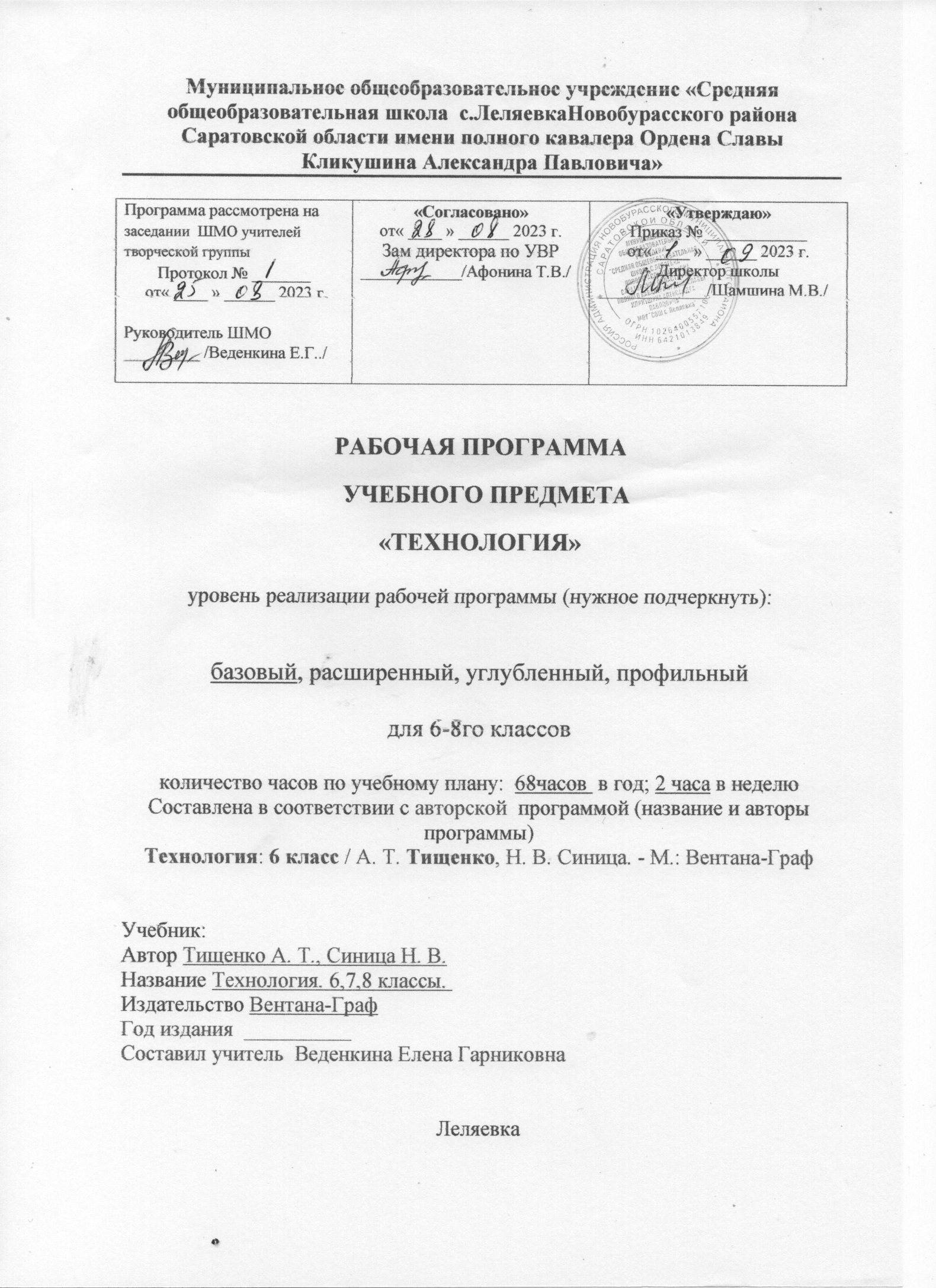 Нормативные документы составления рабочей программы по предметуПриказ Министерства образования и науки Российской Федерации от 17.12.2010 №1897,зарегистрирован Минюстом России 1 февраля 2011 г. Регистрационный N 19644 «Об утверждении федерального государственного образовательного стандарта основного общего образования»  (в действующей редакции);ОСНОВНАЯ ОБРАЗОВАТЕЛЬНАЯ ПРОГРАММА основного общего образования (новая редакция) МОУ «СОШ с. Леляевка», рассмотренная на педагогическом совете №1 от 26.08.2020 и утверждена приказом директора №160 от 31.08.2020;Примерная программа по технологии для учащихся 5-9 классов, М.: Просвещение, 2010 год (стандарты второго поколения);Технология. Программа. 5-8(9) классы, рекомендованная Департаментом общего среднего образования Министерства образования Российской Федерации, М.: Издательский центр «Вентана-Граф», 2010г. Авторы программы: Н.В.Синица, П.С.Самородский.Роль учебного предмета «Технология»   Программа по предмету направлена на формирование личностных, метапредметных и предметных результатовосвоения технологии, а также на формирование у учащихсяобщеучебных умений и навыков, универсальных способов деятельности и ключевых компетенций в следующих направлениях: использование учебных умений, связанных со способами организации учебной деятельности, доступных учащимся 6-8-х  классов и способствующих самостоятельному изучению технологии; развитие специальных учебных умений, таких как; работа с ручными инструментами, работа на швейной машине;умение участвовать в проектной деятельности межпредметного характера.Общая  характеристика учебного  предмета    Обучение школьников технологии строится на основе освоения конкретных процессов преобразования и использования материалов, информации, объектов природной среды.     Данная программа является комбинированной и изучается по трем направлениям:Индустриальные технологии,Технологии ведения дома     Каждый компонент программы включает в себя основные теоретические сведения и практические работы. При этом предполагается, что изучение материала, связанного с практическими работами, предваряется освоением обучающимися необходимого минимума теоретических сведений с опорой на лабораторные исследования, выполнение школьниками творческих и проектных работ.     Независимо от вида изучаемых технологий, содержанием программы предусматривается освоение материала по следующим сквозным образовательным линиям:Технологическая культура производства,Культура и эстетика труда,Получение, обработка, хранение и использование технологической информации,Основы черчения, графики, дизайна,Знакомство с миром профессий,Влияние технологических процессов на окружающую среду и здоровье человека,Творческая и проектная деятельность    Все разделы программы содержат основные теоретические сведения, лабораторно-практические и практические работы. При этом предполагается, что перед выполнением практической работы, обучающиеся должны освоить необходимый минимум теоретического материала.    Основным дидактическим средством обучения технологии в основной школе является учебно-практическая деятельность обучающихся. Приоритетными методами являются упражнения, практические работы.   Программой предусмотрено построение годового учебного плана занятий с введением творческой, проектной деятельности с начала учебного года. При организации творческой, проектной деятельности обучающихся необходимо акцентировать их внимание на потребительском назначении продукта труда или того изделия, которое они выбирают в качестве объекта проектирования и изготовления.   Обучение технологии предполагает широкое использование межпредметных связей. Это связи с алгеброй и геометрией при проведении расчетных операций и графических построений; с химией  при изучении свойств конструкционных и текстильных материалов и пищевых продуктов; с физикой при изучении механических характеристик материалов, устройства и принципов работы машин, механизмов  приборов, видов современных технологий;с историей и искусством при изучении технологий художественно-прикладной обработки материалов В результате изучения технологии обучающиеся ознакомятся :с ролью технологий в развитии человечества, механизацией труда, технологической культурой производства;функциональными и стоимостными характеристиками предметов труда и технологий, себестоимостью продукции, экономией сырья, энергии, труда;экологическими требованиями к технологиям;устройством, управлением и обслуживанием доступных и посильных технико-технологических средств производства (инструментов, механизмов, приспособлений, машин);предметами потребления, материальным изделием или нематериальной услугой, дизайном, проектом, конструкцией;методами обеспечения безопасности труда, технологической дисциплиной, культурой труда;информационными технологиями в сфере услуг;овладеют:основными методами и средствами преобразования и использования материалов, энергии, информации, объектов социальной и природной среды, навыками созидательной, преобразующей, творческой деятельности;умением распознавать и оценивать свойства конструкционных, текстильных и поделочных материалов;умением выбирать инструменты, приспособления и оборудование для выполнения работ, находить необходимую информацию в различных источниках, в том числе с использованием компьютера;навыками чтения и составления конструкторской и технологической документации; выбора, проектирования, конструирования, моделирования объекта труда и технологии с использованием компьютера;навыками подготовки, организации и планирования трудовой деятельности на рабочем месте с учётом имеющихся ресурсов и условий, соблюдения культуры труда;навыками организации рабочего места с соблюдением требований безопасности труда и правил пользования инструментами, приспособлениями, оборудованием;навыками выполнения технологических операций с использованием ручных инструментов, приспособлений, машин, оборудования;умением разрабатывать учебный творческий проект, изготовлять изделия или получать продукты с использованием освоенных технологий;Описание места учебного предмета в учебном планеУчебный предмет «Технология» является необходимым компонентом общего образования школьников. Его содержание предоставляет обучающимся возможность войти в мир искусственной, созданной людьми среды техники и технологии, называемой техносферой и являющейся главной составляющей окружающей человека действительности.     Базисный учебный план образовательного учреждения МОУ «СОШ с.Леляевка» на этапе основного общего образования включает 204 часов для обязательного изучения образовательной области «Технология». В том числев 6-м классе – 68 часов из расчета 2 часа в неделюв 7-м классе – 68 часов из расчета 2 часа в неделюв 8-м классе – 68 часов из  расчета 2 часа в неделю.ТРЕБОВАНИЯ К УРОВНЮ ПОДГОТОВКИ ОБУЧАЮЩИХСЯразвитие инновационной творческой деятельности обучающихся в процессе решения прикладных учебных задач;активное использование знаний, полученных при изучении других учебных предметов, и сформированных универсальных учебных действий;совершенствование умений осуществлять учебно-исследовательскую и проектную деятельность;формирование способности придавать экологической направленности любой деятельности, проекту; демонстрировать экологическое мышление в разных формах деятельности.     Программа предусматривает формирование у обучающихся общеучебных умений и навыков, универсальных способов деятельности и ключевых компетенций.    В результате обучения школьники овладеют:трудовыми и технологическими знаниями и умениями по преобразованию и использованию материалов, энергии, информации, необходимыми для создания продуктов труда в соответствии с их предполагаемыми функциональными и эстетическими показателями;умениями ориентироваться в мире профессий, оценивать свои профессиональные интересы и склонности к изучаемым видам трудовой деятельности, составлять жизненные и профессиональные планы;навыками применения распространённых ручных инструментов и приспособлений, бытовых электрических приборов; планирования бюджета домашнего хозяйства; культуры труда, уважительного отношения к труду и результатам труда.   В результате изучения технологии обучающиеся, независимо от изучаемого раздела, получат возможность   ознакомиться:с основными технологическими понятиями и характеристиками;технологическими свойствами и назначением материалов;назначением и устройством применяемых ручных инструментов, приспособлений, машин и оборудования;видами и назначением бытовой техники, применяемо  для повышения производительности домашнего труда;видами, приёмами и последовательностью выполнения технологических операций, влиянием различных технологий обработки материалов на окружающую среду и здоровье человека;профессиями и специальностями, связанными с обработкой материалов, созданием изделий из них, получением продукции;со значением здорового питания для сохранения своего здоровья;выполнять по установленным нормативам следующие трудовые операции и работы :рационально организовывать рабочее место;находить необходимую информацию в различных источниках:применять конструкторскую и технологическую документацию;составлять последовательность выполнения технологических операций для изготовления изделия, выполнения работ или получения продукта;выбирать сырьё, материалы, пищевые продукты, инструменты и оборудование для выполнения работ;конструировать, моделировать, изготавливать изделия;выполнять по заданным критериям технологические операции с использованием ручных инструментов, приспособлений, машин, оборудования, электроприборов;соблюдать безопасные приёмы труда и правила пользования ручными инструментами, приспособлениями, машинами, электрооборудованием;осуществлять визуально, а также доступными измерительными средствами и приборами контроль качества изготавливаемого изделия или продукта;находить и устранять допущенные дефекты;проводить разработку творческого проекта по изготовлению изделия или получению продукта с использованием освоенных технологий и доступных материалов;планировать работы с учётом имеющихся ресурсов и условий;распределять работу при коллективной деятельности; использовать приобретённые знания и умения в практической деятельности и повседневной жизни в целях:развития творческих способностей и достижения высоких результатов преобразующей творческой деятельности;получения технико-технологических сведений из разнообразных источников информации;организации индивидуальной и коллективной трудовой деятельности;создания и ремонта изделий или получения продукта с использованием ручных инструментов, приспособлений, машин и оборудования;изготовления изделий декоративно-прикладного искусства для оформления интерьера;контроля качества выполняемых работ с применением измерительных инструментов и приспособлений;выполнения безопасных приёмов труда и правил электробезопасности, санитарии, гигиены;оценки затрат, необходимых для создания объекта труда или оказания услуги;Личностные результаты  освоения обучающимися предмета «Технология»:проявление познавательной активности в области предметной технологической деятельности;формирование ответственного отношения к учению, готовности и способности обучающихся к саморазвитию и самообразованию на основе мотивации к обучению и познанию; овладение элементами организации умственного и физического труда;самооценка умственных и физических способностей при трудовой деятельности в различных сферах с позиций будущей социализации;воспитание трудолюбия и ответственности за результаты своей деятельности; выражение желания учиться для удовлетворения перспективных потребностей;формирование коммуникативной компетентности в общении и сотрудничестве со сверстниками; умение общаться при коллективном выполнении работ или проектов с учётом общности интересов и возможностей членов трудового коллектива;проявление технико-технологического и экономического мышления при организации своей деятельности; формирование основ экологической культуры, соответствующей современному уровню экологического мышления; бережное отношение к природным и хозяйственным ресурсам;развитие эстетического сознания через освоение художественного наследия народов России и мира, творческой деятельности эстетического характера; формирование индивидуально-личностных позиций обучающихся.Метапредметные результаты  освоения обучающимися предмета «Технология»:самостоятельное определение цели своего обучения, постановка и формулировка для себя новых задач в учёбе и познавательной деятельности;алгоритмизированное планирование процесса познавательно-трудовой деятельности;комбинирование известных алгоритмов технического и технологического творчества в ситуациях, не предполагающих стандартного применения одного из них; поиск новых решений возникшей технической или организационной проблемы;выявление потребностей, проектирование и создание объектов, имеющих потребительную стоимость; самостоятельная организация и выполнение различных творческих работ по созданию изделий и продуктов;осознанное использование речевых средств в соответствии с задачей коммуникации для выражения своих чувств, мыслей и потребностей; планирование и регуляция своей деятельности; подбор аргументов, формулирование выводовпо обоснованию технико-технологического и организационного решения; отражение в устной или письменной форме результатов своей деятельности;формирование и развитие компетентности в области использования информационно-коммуникационных технологий (ИКТ); выбор для решения познавательных и коммуникативных задач различных источников информации, включая энциклопедии, словари, интернет-ресурсы и другие базы данных;организация учебного сотрудничества и совместной деятельности с учителем и сверстниками; согласование и координация совместной познавательно-трудовой деятельности с другими её участниками; объективное оценивание вклада своей познавательно-трудовой деятельности в решение общих задач коллектива;оценивание правильности выполнения учебной задачи, собственных возможностей её решения; диагностика результатов познавательно-трудовой деятельности по принятым критериям и показателям; обоснование путей и средств устранения ошибок или разрешения противоречий в выполняемых технологических процессах;соблюдение норм и правил безопасности познавательно­трудовой деятельности и созидательного труда; соблюдение норм и правил культуры груда в соответствии с технологической культурой производства;оценивание своей познавательно-трудовой деятельности с точки зрения нравственных, правовых норм, эстетических ценностей по принятым в обществе и коллективе требованиям и принципам;формирование и развитие экологического мышления, умение применять его в познавательной, коммуникативной, социальной практике и профессиональной ориентации.Предметные результаты  освоения обучающимися предмета «Технология»в познавательной сфере:осознание роли техники и технологий для прогрессивного развития общества; формирование целостного представления о сущности культуры труда; классификация видов и назначения методов получения и преобразования материалов, энергии, информации, природных объектов, а также соответствующих технологий промышленного производства; ориентация в имеющихся и возможных средствах и технологиях создания объектов труда;практическое освоение обучающимися основ проектно­исследовательской деятельности; проведение наблюдений и экспериментов под руководством учителя; объяснение явлений, процессов и связей, выявляемых в ходе исследований;уяснение социальных и экологических последствий развития технологий промышленного и сельскохозяйственного производства; распознавание видов, назначения материалов, инструментов и оборудования, применяемого в технологических процессах; оценка технологических свойств сырья, материалов и областей их применения;развитие умений применять технологии представления, преобразования и использования информации, оценивать возможности и области применения средств и инструментов ИКТ в современном производстве или сфере обслуживания, рациональное использование учебной и дополнительной технической и технологической информации для проектирования и создания объектов труда;овладение средствами и формами графического отображения объектов или процессов, правилами выполнения графической документации, методами чтения технической, технологической и инструктивной информации;формирование умений устанавливать взаимосвязь знаний по разным учебным предметам для решения прикладных учебных задач; применение общенаучных знаний по предметам естественно-математического цикла в процессе подготовки и осуществления технологических процессов для обоснования и аргументации рациональности деятельности; применение элементов экономики при обосновании технологий и проектов;в трудовой сфере:планирование процесса труда; подбор материалов с учётом характера объекта труда и технологии; подбор инструментов, приспособлений и оборудования с учётом требований технологии и материально-энергетических ресурсов;овладение методами учебно-исследовательской и проектной деятельности, решения творческих задач, моделирования, конструирования; проектирование последовательности операций и составление операционной карты работ;выполнение технологических операций с соблюдением установленных норм, стандартов, ограничений; соблюдение трудовой и технологической дисциплины; соблюдение норм и правил безопасного труда, пожарной безопасности, правил санитарии и гигиены;выбор средств и видов представления технической и технологической информации в соответствии с коммуникативной задачей, сферой и ситуацией общения;контроль промежуточных и конечных результатов труда по установленным критериям и показателям с использованием контрольных и измерительных инструментов; выявление допущенных ошибок в процессе труда и обоснование способов их исправления;документирование результатов труда и проектной деятельности; расчёт себестоимости продукта труда; примерная экономическая оценка возможной прибыли с учётом сложившейся ситуации на рынке товаров и услуг;в мотивационной сфере:оценивание своей способности к труду в конкретной предметной деятельности; осознание ответственности за качество результатов труда;  .согласование своих потребностей и требований с потребностями и требованиями других участников познавательно­трудовой деятельности;формирование представлений о мире профессий, связанных с изучаемыми технологиями, их востребованности на рынке труда; стремление к экономии и бережливости в расходовании времени, материалов, денежных средств, труда; наличие экологической культуры при обосновании объекта труда и выполнении работ;в эстетической сфере :овладение методами эстетического оформления изделий,обеспечения сохранности продуктов труда, дизайнерскогопроектирования изделий; рациональное и эстетическое оснащение рабочего места с учётом требований эргономики и элементов научной организации труда;умение выражать себя в доступных видах и формах художественно-прикладного творчества; художественное оформление объекта труда и оптимальное планирование работ;опрятное содержание рабочей одежды;участие в оформлении класса и школы, озеленении пришкольного участка, стремление внести красоту в домашний быт;в коммуникативной сфере:практическое освоение умений, составляющих основу коммуникативной компетентности: действовать с учётом позиции другого и уметь согласовывать свои действия; устанавливать и поддерживать необходимые контакты с другими людьми; удовлетворительно владеть нормами и техникой общения; определять цели коммуникации, оценивать ситуацию;установление рабочих отношений в группе для выполнения практической работы или проекта, эффективное сотрудничество и способствование эффективной кооперации; интегрирование в группу сверстников и построение продуктивного взаимодействия со сверстниками и учителями;аргументирование своей точки зрения, отстаивание в споре своей позиции невраждебным для оппонентов образом;адекватное использование речевых средств для решении различных коммуникативных задач; овладение устной и письменной речью; построение монологических контекстных высказываний; публичная презентация и защита проекта изделия, продукта труда или услуги;в физиолого-психологической сфере :развитие моторики и координации движений рук при работе с ручными инструментами и выполнении операций с помощью машин и механизмов; достижение необходимой точности движений при выполнении различных технологических операций;соблюдение необходимой величины усилий, прикладываемых к инструментам, с учётом технологических требований, при многократном повторении движений в процессе выполнения работ;сочетание образного и логического мышления в проектной деятельности.6 классРаздел «Технологии домашнего хозяйства»Тема:  Интерьер жилого домаТеоретические сведения. Понятие о жилом помещении: жилой дом, квартира, комната, многоквартирный дом. Зонирование пространства жилого дома. Организация зон приготовления и приёма пищи, отдыха и общения членов семьи, приёма гостей, зоны сна, санитарно-гигиенической зоны. Зонирование комнаты подростка.Интерьер жилого дома. Использование современных материалов и подбор цветового решения в отделке квартиры. Виды отделки потолка, стен, пола. Декоративное оформление интерьера. Применение текстиля в интерьере. Основные виды занавесей для окон.Лабораторно-практические и практические работы. Выполнение электронной презентации «Декоративное оформление интерьера». Разработка плана жилого дома. Подбор современных материалов для отделки потолка, стен, пола. Изготовление макета оформления окон.Тема: Комнатные растения в интерьере   Теоретические сведения. Понятие о фитодизайне как искусстве оформления интерьера, создания композиций с использованием растений. Роль комнатных растений в интерьере. Приёмы размещения комнатных растений в интерьере: одиночные растения, композиция из горшечных растений, комнатный садик, террариум.   Технологии выращивания комнатных растений. Влияние растений на микроклимат помещения. Правила ухода за комнатными растениями. Пересадка и перевалка комнатного растения. Технологии выращивания цветов без почвы: гидропоника, на субстратах, аэропоника. Профессия фитодизайнер.   Лабораторно-практические и практические работы. Перевалка (пересадка) комнатных растений. Уход за растениями в кабинете технологии, классной комнате, холлах школы.Раздел «Технологии обработки конструкционных материалов»Тема: Технологии ручной обработки древесины и древесных материалов   Теоретические сведения. Заготовка древесины.  Лесоматериалы. Пороки древесины. Их характеристики, происхождение влияние на качество изделий.   Производство пиломатериалов и области их применения. Профессии, связанные с заготовкой древесины и производством пиломатериалов.   Конструирование и моделирование изделий из древесины.Сборонный чертёж и спецификация объёмного изделия. Технологическая карта.   Лабораторно-практические и практические работы. Определение видов лесоматериалов и пороков древесины.   Составление схемы раскроя бревна на пиломатериалы.    Конструирование и моделирование изделий из древесины.   Разработка сборочного чертежа со спецификацией объёмного изделия и составление технологической карты.Тема: Технологии машинной обработки древесины и древесных материалов   Теоретические сведения. Токарный станок для вытачивания изделий из древесины: устройство, назначение, принцип работы. Кинематическая схема. Токарные стамески.    Технология токарных работ. Правила безопасности при работе на токарном станке.  Профессия токарь. Понятие о современных токарных станках.   Лабораторно-практические и практические работы. Изучение устройства и подготовка к работе токарного станка для вытачивания изделий из древесины. Тема: Технологии ручной обработки металлов и искусственных материалов   Теоретические сведения. Профильный металлический прокат. Металлы и их сплавы. Чёрные и цветные металлы. Применение металлов и сплавов. Механические и технологические свойства металлов и сплавов.   Правила безопасной работы с металлами.   Проектирование изделий из металлического проката. Чертежи деталей и сборочные чертежи из металлического проката. Маршрутная и технологическая карты.   Основные технологические операции обработки металлов и искусственных материалов ручными инструментами: разрезание, рубка, опиливание, зачистка.   Применение штангенциркуля для разработки чертежей и изготовления изделий из проката. Устройство штангенциркуля. Измерение штангенциркулем. Правила безопасной работы со штангенциркулем.   Лабораторно-практические и практические работы. Ознакомление с видами и свойствами металлического проката. Рубка металлических заготовок зубилом. Опиливание металлических заготовок напильниками и надфилями.Раздел «Создание изделий из текстильных материалов»Тема: Свойства текстильных материалов   Теоретические сведения. Производство текстильных материалов из химических волокон. Виды и свойства тканей из химических волокон. Виды нетканых материалов из химических волокон. Профессия оператор в производстве химических волокон.   Лабораторно-практические и практические работы. Изучение свойств текстильных материалов из химическихволокон.Тема: Конструирование швейных изделий   Теоретические сведения. Изготовление выкройки подушки для стула. Понятие о плечевой одежде. Понятие об одежде с цельнокроеным и втачным рукавами. Определение размеров фигуры человека. Снятие мерок для изготовления плечевой одежды.    Лабораторно-практические и практические работы. Изготовление выкроек для образцов ручных и машинныхработ.   Снятие мерок дляпостроение чертежа швейного изделия с цельнокроеным рукавом.Тема: Моделирование одежды   Теоретические сведения. Понятие о моделировании одежды. Моделирование формы выреза горловины. Профессия художник по костюму.,   Лабораторно-практические и практические работы.Моделирование выкройки проектного изделия. Подготовка выкройки изделия к раскрою.Тема: Швейная машина   Теоретические сведения. Уход за швейной машиной. Устройство машинной иглы.   Неполадки в работе швейной машины, связанные с неправильным натяжением ниток.Дефекты машинной строчки: петляние сверху и снизу, слабая и стянутая строчка. Назначение и правила использования регулятора натяжения верхней нитки.   Лабораторно-практические и практические работы. Уход за швейной машиной: чистка и смазка, замена иглы. Устранение дефектов машинной строчки.Тема: Технология изготовления швейных изделий    Теоретические сведения. Последовательность подготовки ткани к раскрою. Правила раскладки выкроек на ткани. Правила раскроя. Выкраивание деталей из прокладки. Критерии качества кроя. Правила безопасной работы иголками и булавками.   Понятие о дублировании деталей кроя. Технология соединения детали с клеевой прокладкой.Основные операции при ручных работах: временное соединение мелкой детали с крупной — примётывание; временное ниточное закрепление стачанных и вывернутых краёв — вымётывание.   Основные машинные операции: присоединение мелкой детали к крупной — притачивание; соединение деталей по контуру с последующим вывёртыванием — обтачивание. Обработка припусков шва перед вывёртыванием.   Классификация машинных швов: соединительные (обтачной с расположением шва на сгибе и в кант). Обработка мелких деталей швейного изделия обтачным швом —завязок.   Профессия технолог-конструктор. Технология пошива подушки для стула: раскрой, обтачивание, набивка, выстёгивание, обработка и притачивание завязок.   Лабораторно-практические и практические работы. Технология пошива подушки для стула. Раскрой швейного изделия.   Дублирование деталей клеевой прокладкой.     Изготовление образцов ручных и машинных работ.   Обработка мелких деталей проектного изделия.   Окончательная обработка изделия. Тема: Художественные ремёсла   Теоретические сведения. Материалы для вязания крючком. Правила подбора крючка в зависимости от вида изделия и толщины нити. Основные виды петель при вязании крючком Условные обозначения, применяемые при вязании крючком. Вязание полотна: начало вязания, вязание рядами, основные способы вывязывания петель, закрепление вязания. Вязание по кругу: основное кольцо, способы вязания по  кругу. Профессия вязальщица текстильно-галантерейных изделий   Лабораторно-практические и практические работы. Вывязывание полотна из столбиков без накиданесколькимиспособами. Выполнение плотного и ажурного вязания по кругу.Раздел КулинарияТема: Блюда из круп и макаронных изделий   Теоретические сведения. Виды круп, применяемых в питании человека. Подготовка продуктов к приготовлению блюд.   Технология приготовления крупяных каш. Требования к качеству рассыпчатых, вязких и жидких каш. Технология приготовления блюд из макаронных изделий. Требования к качеству готовых блюд из макаронных изделий. Подача готовых блюд.   Лабораторно-практические работы. Приготовление и оформление блюд из круп или Макаронных изделий. Дегустация блюд. Оценка качества. Исследование каш и макаронных изделий быстрого приготовления. Расчёт расхода круп и макаронных изделий.Тема  Блюда из рыбы и нерыбных продуктов моря   Теоретические сведения. Пищевая ценность рыбы и нерыбных продуктов моря. Содержание в них белков, жиров, углеводов, витаминов.    Признаки доброкачественности рыбы. Условия и сроки хранения рыбной продукции. Первичная обработка рыбы. Тепловая обработка рыбы.    Технология приготовления блюд из рыбы. Подача готовых блюд.   Лабораторно-практические работы. Приготовление блюда из рыбы или морепродуктов.Определение качества термической обработки рыбныхблюд.   Исследование пищевой фольги.   Использование различных приёмов при обработке рыбы.Тема  Блюда из мяса и птицы   Теоретические сведения.  Значение мясных блюд и питании. Виды мяса. Признаки доброкачественности мяса. Органолептические методы определения доброкачественности мяса. Условия и сроки хранения мясной продукции. 1Iодготовка мяса к тепловой обработке. Санитарные требования при обработке мяса. Оборудование и инвентарь, применяемыенрн механической и тепловой обработке мяса.   Пищевая ценность мяса птицы. Способы определения качества птицы. Подготовка птицы к тепловой обработке.   Виды тепловой обработки мяса и птицы. Технология приготовления блюд из птицы. Подача к столу. Требовании к качеству готовых блюд из мяса и птицы.   Лабораторно-практические работы. Приготовление блюда из мяса или птицы.   Дегустация блюд. Оценка качества.Тема  Первые блюда   Теоретические сведения. Классификация супов. Технология приготовления бульонов, используемых при приготовлении заправочных супов.   Технология приготовления супов: заправочных, супов-пюре, холодных. Оформление готового супа и подача к столу.   Лабораторно-практические работы. Приготовление супа.Приготовление окрошки.Тема  Приготовление обеда. Предметы для сервировки стола   Теоретические сведения. Меню обеда. Предметы для сервировки стола. Столовое бельё. Профессия технолог пищевой промышленности.   Лабораторно-практические работы. Исследование состава обеда. Сервировка стола к обеду.Раздел «Технологии творческой и  опытнической  деятельности»   Теоретические сведения. Цель и задачи проектной деятельности в б классе. Составные части годового  творческого проекта шестиклассников.   Практические работы.Творческий проект по разделу «Технологии домашнего хозяйства».Творческий проект по разделу «Технологии обработки конструкционных материалов».Творческий проект по разделу «Создание изделий из текстильных материалов».Творческий проект по разделу «Кулинария»Составление портфолио и разработка электронной презентации.Презентация и защита творческого проекта   Варианты творческих проектов: «Растение в интерьере жилого дома», «Планирование комнаты подростка» ,  «Наряд для семейного обеда», «Диванная подушка», «Подушка для стула», «Вязаные домашние тапочки» , Приготовление воскресного обеда» и др.7 классРаздел «Технологии домашнего хозяйства»   Тема «Освещение жилого помещения. Предметы искусства и коллекции в интерьере»   Теоретические сведения. Роль освещения в интерьере. Понятие  о системе освещения жилого помещения. Естественное и искусственное освещение. Типы ламп: накаливания, люминес­центные, галогенные, светодиодные. Область применения, потребляемая электроэнергия, достоинства и недостатки.     Типы светильников: рассеянного и направленного освещения. Виды светильников: потолочные висячие, настенные, насольные, напольные, встроенные, рельсовые, тросовые. Современные системы управления светом: выключатели, переключатели. Комплексная система управления «умный дом». Типы освещения: общее, местное, направленное, декоративное, комбинированное. Профессия электрик.    Предметы искусства и коллекции в интерьере. Оформление и размещение картин. Понятие о коллекционировании. Размещение коллекций в интерьере.   Лабораторно-практические и практические работы. Выполнение электронной презентации «Освещение жилогодома». Систематизация коллекции, книг.   Тема «Гигиена жилища»   Теоретические сведения. Значение в жизни человека соблюдения и поддержания чистоты и порядка в жилом помещении. Виды уборки: ежедневная (сухая), еженедельная (влажная), генеральная. Их особенности и правила проведения. Современные натуральные и синтетические средства, применяемые при уходе за посудой, уборке помещения.Лабораторно-практические и практические работы. Генеральная уборка кабинета технологии. Подбор моющихсредств для уборки помещения.   Раздел «Электротехника»Тема «Бытовые электроприборы»   Теоретические сведения. Зависимость здоровья и самочувствия людей от поддержания чистоты в доме. Электрические бытовые приборы для уборки и создания микроклимата в помещении. Современный пылесос, его функции. Понятие о микроклимате. Современные технологии и технические средства создания микроклимата.Лабораторно-практические и практические работы. Изучение потребности в бытовых электроприборах для уборки и создания микроклимата в помещении. Подбор современной бытовой техники с учётом потребностей и доходов семьи.Раздел «Кулинария»Тема «Блюда из молока и молочных продуктов   Теоретические сведения. Значение молока в питании человека. Натуральное (цельное) молоко. Условия и сроки хранения молока, кисломолочных продуктов. Технология приготовления блюд из молока и кисломолочных продуктов. Требования к качеству готовых блюд.Лабораторно-практические и практические работы. Приготовление блюд из творога.Сравнительный анализ коровьего и козьего молока.Тема «Мучные изделия»Теоретические сведения. Понятие «мучные изделия». Инструменты и приспособления. Продукты для приготовления мучных изделий. Технология приготовления пресного, бисквитного, слоёного, песочного теста и выпечки мучных изделий.Лабораторно-практические и практические работы. Приготовление тонких блинчиков.Исследование качества муки. Анализ домашней выпечки.Тема «Сладкие блюда»Теоретические сведения: Виды сладких блюд и напитков: компоты, кисели, желе, муссы, суфле. Их значение в питании человека. Рецептура, технология их приготовления и подачак столу.   Лабораторно-практические и практические работы. Приготовление сладких блюд.Приготовление желе.Тема « Сервировка сладкого стола»   Теоретические сведения. Сервировка сладкого стола. Набор столового белья, приборов и посуды. Подача кондитерских изделий и сладких блюд.Лабораторно-практические и практические работы. Сервировка сладкого стола.Составление букета из конфет и печенья.   Раздел «Создание изделий из текстильных материалов»   Тема «Свойства текстильных материалов»   Теоретические сведения. Натуральные волокна животного происхождения. Способы их получения. Виды и свойства шерстяных и шёлковых тканей. Признаки определения вида тканей по сырьевому составу. Сравнительная характеристика свойств тканей из различных волокон.Лабораторно-практические и практические работы. Определение вида тканей по сырьевому составу и изучение их свойств.Тема «Конструирование швейных изделий»   Теоретические сведения. Понятие о поясной одежде. Виды поясной одежды. Конструкции юбок. Снятие мерок для изготовления поясной одежды. Построение чертежа прямой юбки.Лабораторно-практические и практические работы. Изготовление выкроек для образцов ручных и машинныхработ.Снятие мерок и построение чертежа прямой юбки в натуральную величину.Тема «Моделирование одежды»   Теоретические сведения. Приёмы моделирования поясной одежды. Моделирование юбки с расширением книзу. Моделироиание юбки со складками. Подготовка выкройки к раскрою. Получение выкройки швейного изделия из пакета готовых выкроек, из журнала мод, с СД-диска или из Интернета.Лабораторно-практические и практические работы. Моделирование юбки. Получение выкройки швейного изделия из журнала мод. Подготовка выкройки проектного изделия к раскрою.Тема «Швейная машина»   Теоретические сведения. Приспособления к швейной машине для потайного подшивания, обмётывания петель, пришивания пуговицы, притачивания потайной застёжки-молнии и окантовывания среза бейкой.Лабораторно-практические и практические работы. Изготовление образцов косой бейки, состоящей из двух частей; окантовочного шва; подшивания потайным швом, обмётывания петли, пришивания пуговицы, окантовывания среза бейкой с помощью приспособлений к швейной машине.   Тема «Технология изготовление швейных изделий»   Теоретические сведения. Технология изготовления поясного  швейного изделия. Правила раскладки выкроек поясного изделия на ткани. Правила раскроя. Выкраивание бейки. Крите­рии качества кроя. Правила безопасной работы ножницами, булавками, утюгом. Дублирование детали пояса клеевой прокладкой корсажем.   Основные операции при ручных работах: прикрепление подогнутого края потайными стежками — подшивание. Основные машинные операции: стачивание косых беек; окантовывание среза бейкой. Классификация машинных швов: краевой окантовочный с закрытыми срезами и с открытым срезом.   Технология обработки среднего шва юбки с застёжкой-молнией и разрезом. Притачивание застёжки-молнии. Технология обработки односторонней, встречной и бантовой складок.Подготовка и проведение примерки поясной одежды. Устранение дефектов после примерки.   Технология обработки поясного изделия после примерки. Технология обработки вытачек, боковых срезов, верхнего среза поясного изделия прямым притачным поясом. Вымётываниепетли и пришивание пуговицы на поясе. Обработка нижнего среза изделия. Обработка разреза в шве. Окончательная чистка и влажно-тепловая обработка изделия.Лабораторно-практические и практические работы. Раскрой проектного изделия.Изготовление образцов ручных и машинных работ.Обработка среднего шва юбки с застёжкой-молнией.Обработка складок.Подготовка и проведение примерки поясного изделия.Обработка юбки после примерки: вытачек и боковых срезов, верхнего среза прямым притачным поясом, нижнего среза.Выполнение прорезной петли и пришивание пуговицы.Чистка изделия и окончательная влажно-тепловая обработка.Тема «Художественные ремёсла»   Теоретические сведения. Отделка швейных изделий вышивкой. Материалы и оборудование для вышивки. Приемы подготовки ткани и ниток к вышивке. Приёмы закрепления нитки на ткани. Технология выполнения прямых, петельных, крестообразных и косых ручных стежков.Материалы и оборудование для вышивки атласными лентами. Закрепление ленты в игле. Швы, используемые в вышивке лентами. Оформление готовой работы. Профессия вышивальщица.Лабораторно-практические и практические работы. Выполнение образцов швов прямыми, петлеобразными, петельными, крестообразными и косыми стежками. Выполнение образца вышивки атласными лентами.   Раздел «Технологии обработки конструкционных материалов»Тема «Технологии ручной обработки древесины и древесных материалов»   Теоретические сведения. Проектирование изделий из древесины с учётом её свойств.  Конструкторская и технологическая документация, технологический процесс и точность изготовления изделий.   Заточка лезвия режущего инструмента.   Приёмы и правила безопасной работы при заточке, правке и доводке лезвий.   Шиповые соединения деревянных изделий и их применение. Шиповые клеевые соединения. Соединение деталей шкантами. Угловое соединение деталей шурупами в нагель.    Правила безопасной работы ручными столярными инструментами.Лабораторно-практические и практические работы. Разработка конструкторской и технологической документации на изделие с применением компьютера.  Определение отклонений и допусков размеров отверстия и вала.Тема «Технологии ручной обработки металлов и искусственных материалов»   Теоретические сведения. Классификация и термическая обработка сталей. Правила безопасной работы при термообработке сталей. Профессии, связанные с термической обработкой материалов.Лабораторно-практические и практические работы. Распознавание видов металлов и сплавов. Исследование твёрдости, упругости и пластичности сталей.  Тема «Технологии машинной обработки металлов и искусственных материалов»   Теоретические сведения. Токарно-винторезные станки и их назначение. Принцип работы станка. Инструменты и приспособления. Крепление заготовки и резца. Правила безо­пасной работы на токарном станке. Виды и приёмы работ.   Чертежи деталей, вытачиваемых на токарном станке.   Информация о токарных станках с ЧПУ.   Нарезание резьбы. Правила безопасной работы при нарезании резьбы.Лабораторно-практические и практические работы. Ознакомление с устройством и принципом работы токарно­винторезного станка. Тема «Технологии художественно-прикладной обработки материалов»   Теоретические сведения. Виды и приёмы выполнения декоративной резьбы на изделиях из древесины. Виды природных и искусственных материалов и их свойства для художественно­прикладных работ. Правила безопасного труда при выполнении художественно-прикладных работ. Профессии, связанные с художественной обработкой изделий из древесины.   Тиснение на фольге. Инструменты для тиснения на фольге. Чеканка. Чеканы. Правила безопасного труда при выполнении художественно-прикладных работ. Профессии, связанные с художественной обработкой металлов.Лабораторно-практические и практические работы. Перевод рисунка и выполнение декоративно-прикладной обработки древесины. Выбор и исследование материалов и заготовок с учётом декоративных и технологических свойств.   Создание декоративно-прикладного изделия из металла.Раздел «Технологии творческой и опытнической деятельности»Тема «Исследовательская и созидательная деятельность»   Теоретические сведения. Цель и задачи проектной деятельности в 7 классе. Составные части годового творческого проекта семиклассников.Практические работы.Творческий проект по разделу «Технологии домашнего хозяйства».Творческий проект по разделу «Технологии обработки конструкционных материалов».Творческий проект по разделу «Создание изделий из текстильных материалов».Творческий проект по разделу «Кулинария».Составление портфолио и разработка электронной презентации.Презентация и защита творческого проекта.Варианты творческих проектов: «Декоративная рамка для фотографий», «Кухонная доска», «Аксессуар для летнего отдыха», «Приготовление сладкого стола» и др.8 классРаздел «Технологии домашнего хозяйства»Тема: Экология жилищаТеоретические сведения. Характеристика основных элементов систем энергоснабжения, теплоснабжения, водопровода и канализации в городском и сельском (дачном) домах. Правила их эксплуатации. Современные системы фильтрации воды. Система безопасности жилища.Лабораторно-практические и практические работы. Ознакомление с приточно-вытяжной естественной вентиляцией в помещении. Ознакомление с системой фильтрации воды(на лабораторном стенде). Изучение конструкции водопроводных смесителей.Тема: Технологии ремонта элементов систем водоснабжения и канализацииТеоретические сведения. Схемы горячего и холодного водоснабжения в многоэтажном доме. Система канализации в доме. Мусоропроводы и мусоросборники. Работа счётчика расхода воды. Способы определения расхода и стоимости расхода воды.Утилизация сточных вод системы водоснабжения и канализации. Экологические проблемы, связанные с их утилизацией.Лабораторно-практические и практические работы. Ознакомление со схемой системы водоснабжения и канализации в школе и дома. Определение расхода и стоимости горячей и холодной воды за месяц.Раздел «Электротехника»  Тема:  Бытовые электроприборы.  Теоретические сведения. Применение электрической энергии в промышленности, на транс-порте и в быту.Электронагревательные приборы, их характеристики по мощности и рабочему напряжению. Виды электронагревательных приборов. Электрическая и индукционная плиты на кухне: принцип действия, правила эксплуатации. Преимущества и недостатки. Пути экономии электрической энергии в быту. Правила безопасного пользования бытовыми электроприборами. Устройство и принцип действия электрического фена для сушки волос.   Общие сведения о принципе работы, видах и правилах эксплуатации бытовых холодильников и стиральных машин-автоматов, электрических вытяжных устройств.   Электронные приборы: телевизоры, музыкальные центры, компьютеры, часы и др. Сокращение срока их службы и поломка при скачках напряжения. Способ защиты приборов от скачков напряжения.Лабораторно-практические и практические работы. Оценка допустимой суммарной мощности электроприборов,подключаемых к одной розетке и в квартирной (домовой) сети.Исследование соотношения потребляемой мощности и силысвета различных ламп. Ознакомление с устройством и принципом действия стиральной машины-автомата, электрического фена. Изучение способов защиты электронных приборов от скачков напряжения.   Тема: Электромонтажные и сборочные технологии   Теоретические сведения. Общее понятие об электрическом токе, силе тока, напряжении и сопротивлении. Виды источников тока и приёмников электрической энергии. Условные графические изображения на электрических схемах.   Понятие об электрической цепи и о её принципиальной схеме. Виды проводов. Инструменты для электромонтажных работ. Приёмы монтажа и соединений установочных проводов и установочных изделий.   Правила безопасной работы с электроустановками, при выполнении электромонтажных работ.   Профессии, связанные с выполнением электромонтажных и наладочных работ.Лабораторно-практические и практические работы. Чтение простой электрической схемы.    Тема: Электротехнические устройства с элементами автоматикиТеоретические сведения. Принципы работы и способы подключения плавких и автоматических предохранителей. Схема квартирной электропроводки. Подключение бытовыхприёмииков электрической энергии.   Работа счётчика электрической энергии. Способы определения расхода и стоимости электрической энергии. Возможность одновременного включения нескольких бытовых прибо-ров в сеть с учётом их мощности. Пути экономии электрической энергии.   Устройство и принцип работы бытового электрического утюга с элементами автоматики. Влияние электротехнических и электронных приборов на здоровье человека. Правила безопасной работы с электроустановками и при выполнении электромонтажных работ.   Профессии, связанные с производством, эксплуатацией и обслуживанием электротехнических и электронных устройств.   Лабораторно-практические и практические работы. Изучение схем квартирной электропроводки. Определениерасхода и стоимости электроэнергии за месяц. Ознакомление сустройством и принципом работы бытовогоэлектрическогоутюга с элементами автоматики.Раздел «Семейная экономика»   Тема  Бюджет семьиТеоретические сведения. Источники семейных доходов и бюджет семьи. Способы выявления потребностей семьи. Минимальные и оптимальные потребности. Потребительская корзина одного человека и членов семьи.    Технология построения семейного бюджета. Доходы и расходы семьи. Рациональное планирование расходов на основе актуальных потребностей семьи.   Технология совершения покупок. Потребительские качества товаров и услуг. Правила поведения при совершении покупки. Способы защиты прав потребителей.Технология ведения бизнеса. Оценка возможностей предпринимательской деятельности для пополнения семейного бюджета. Выбор возможного объекта или услуги для предпринимательской деятельности на основе анализа потребностей местного населения и рынка потребительских товаров.Практические работы. Оценка имеющихся и возможных источников доходов семьи. Анализ потребностей членов семьи. Планирование недельных, месячных и годовых расходов семьи с учётом её состава. Изучение цен на рынке товаров и услуг в целях минимизации расходов в бюджете семьи.   Анализ качества и потребительских свойств товаров. Выбор способа совершения покупки. Изучение отдельных положений законодательства по правам потребителей.   Планирование возможной индивидуальной трудовой деятельности: обоснование объектов и услуг, примерная оценка доходности предприятия.Раздел «Современное производство и профессиональное самоопределение»   Тема: Сферы производства и разделение грудаТеоретические сведения. Сферы и отрасли современного производства. Основные составляющие производства. Основные структурные подразделения производственного предприятия.   Влияние техники и технологий на виды, содержание и уровень квалификации труда. Уровни квалификации и уровни образования. Факторы, влияющие на уровень оплаты труда.   Понятие о профессии, специальности, квалификации и компетентности работника.   Лабораторно-практические и практические работы. Ознакомление с деятельностью производственного предприятия.   Анализ структуры предприятия и профессионального разделения труда.Тема Профессиональное образование и профессиональная карьераТеоретические сведения. Роль профессии в жизни человека. Виды массовых профессий сферы индустриального производства и сервиса в регионе. Региональный рынок труда и его конъюнктура. Специальность, производительность и оплата труда.   Классификация профессии. Внутренний мир человека и профессиональное самоопределение. Профессиональные интересы, склонности и способности. Диагностика и самодиагностика профессиональной пригодности  к выбранному виду профессиональной деятельности. Мотивы и ценностные ориентации самоопределения.   Источники получения информации о профессиях, путях и уровнях профессионального образования. Профессиограмма и психограмма профессии. Выбор по справочнику профессио­нального учебного заведения, характеристика условий поступления в него и обучения там.   Возможности построения карьеры и профессиональной деятельности.   Здоровье и выбор профессии.Лабораторно-практические и практические работы. Ознакомление по Единому тарифно-квалификационномусправочнику с массовыми профессиями. Ознакомление с про-фессиограммами массовых для региона профессий. Анализ предложений работодателей на региональном рынке труда.   Поиск информации в различных источниках, включая Интернет, о возможностях получения профессионального образования. Диагностика склонностей и качеств личности. Построение планов профессионального образования и трудоустройства. Составление плана физической подготовки к предполагаемой профессии.Раздел «Технологии творческой и опытнической деятельности»Тема: Исследовательская и созидательная деятельность    Теоретические сведения. Проектирование как сфера профессиональной деятельности. Последовательность проектирования. Банк идей. Реализация проекта. Оценка проекта.   Практические работы. Обоснование темы творческого проекта. Поиск и изучениеинформации по проблеме, формирование базы данных.   Разработка нескольких вариантов решения проблемы, выбор лучшего варианта и подготовка необходимой документации с использованием компьютера.   Выполнение проекта и анализ результатов работы. Оформление пояснительной записки и проведение презентации.Варианты творческих проектов: «Семейный бюджет»,                                                       «Бизнес-план семейного предприятия»,                                                        «Дом будущего»,                                                        «Мой профессиональный выбор» и др. ТЕМАТИЧЕСКОЕ ПЛАНИРОВАНИЕПриложение №2 Календарно-тематический план 6 классусловные обозначения, используемые в таблице: курсивом выделены темы, интегрированные с программой «Формула правильного питания»КУ – комбинированный урок                                            ФНУ- урок формирования новых умений         КК – урок контроля и коррекции ЗУ    ИНЗ – урок изучения новых знаний                              ПП– урок практического применения ЗУ                ПР – практическая работаОСИ – урок обобщения и систематизации изученного  ЗСТ – здоровьесберегающая  технология                 ЛР – лабораторная работак/п – компьютерная презентацияПриложение №3Календарно-тематический план 7 классусловные обозначения, используемые в таблице:КУ – комбинированный урок                                            ФНУ- урок формирования новых умений         КК – урок контроля и коррекции ЗУ    ИНЗ – урок изучения новых знаний                              ПП– урок практического применения ЗУ                ПР – практическая работаОСИ – урок обобщения и систематизации изученного  ЗСТ – здоровьесберегающая  технология                 ЛР – лабораторная работак/п– компьютерная слайдовая презентация      ,Приложение №4Календарно-тематический план 8 классусловные обозначения, используемые в таблице:КУ – комбинированный урок                                           ФНУ- урок формирования новых умений         КК – урок контроля и коррекции ЗУ    ИНЗ – урок изучения новых знаний                              ПП– урок практического применения ЗУ                ПР – практическая работаОСИ – урок обобщения и систематизации изученного  ЗСТ – здоровьесберегающая  технология                 ЛР – лабораторная работак/п– компьютерная слайдовая презентация                      ТР – творческая работаКол-во часов по классамКол-во часов по классамКол-во часов по классамКол-во часов по классамКол-во часов по классамРазделы и темы программыРазделы и темы программывсего678Технологии домашнего хозяйства 2044121. Интерьер кухни, столовой---2. Интерьер жилого дома2--3. Комнатные растения в интерьере2--4. Освещение жилого помещения-2-5. Гигиена жилища-2-6. Экология жилища--27. Водоснабжение и канализация в доме--2Электротехника 14-2121. Бытовые электроприборы-262. Электромонтажные и сборочные технологии--43. Электротехнические устройства с  элементами автоматики--2Кулинария 19127-1. Санитария и гигиена на кухне---2. Физиология питания---3. Бутерброды и горячие напитки---4. Блюда из круп, бобовых и макаронных изделий---5. Блюда из овощей и фруктов---6. Блюда из яиц---7. Приготовление завтрака. Сервировка стола к завтраку--8. Блюда из рыбы и нерыбных продуктов моря2--9. Блюда из мяса4--10. Блюда из птицы2--11. Заправочные супы2--12. Приготовление обеда2--13. Блюда из молока и кисломолочных  продуктов-1-14. Изделия из жидкого теста15. Виды теста и выпечки-1-16. Сладости, десерты, напитки-1-17. Сервировка сладкого стола. Праздничный этикет--22--Создание изделий из текстильных материалов 382216-1. Свойства текстильных материалов22-2. Конструирование швейных изделий42-3. Моделирование швейных изделий22-4. Швейная машина22-5. Технология изготовления швейных изделий.128-Художественные ремесла 24816-1. Декоративно-прикладное искусство---2. Основы композиции и законы восприятия цвета при создании предметов декоративно-прикладного искусства---3. Лоскутное шитье---4. Вязание крючком4--5. Вязание спицами4--6. Ручная роспись тканей-4-7. Вышивание-12-Семейная экономика 12--12Бюджет семьи--12Современное производство и профессиональное самоопределение 10--121. Сферы производства и разделение труда--62. Профессиональное образование и профессиональная карьера--6Технологии творческой и опытнической деятельности 64222220Исследовательская и созидательная деятельность222220                                                             Итого204686868Регулятивные УУД:принятие учебной цели; выбор способов деятельности; планирование организации контроля труда;организация рабочего места;выполнение  правил  гигиеныучебного труда.Регулятивные УУД:принятие учебной цели; выбор способов деятельности; планирование организации контроля труда;организация рабочего места;выполнение  правил  гигиеныучебного труда.Регулятивные УУД:принятие учебной цели; выбор способов деятельности; планирование организации контроля труда;организация рабочего места;выполнение  правил  гигиеныучебного труда.Регулятивные УУД:принятие учебной цели; выбор способов деятельности; планирование организации контроля труда;организация рабочего места;выполнение  правил  гигиеныучебного труда.Регулятивные УУД:принятие учебной цели; выбор способов деятельности; планирование организации контроля труда;организация рабочего места;выполнение  правил  гигиеныучебного труда.Регулятивные УУД:принятие учебной цели; выбор способов деятельности; планирование организации контроля труда;организация рабочего места;выполнение  правил  гигиеныучебного труда.Познавательные УУД:сравнение; анализ;    систематизация;      мыслительный эксперимент;практическая работа;  усвоение информации с помощью компьютера; работа со справочной литературой;работа с дополнительной литературойПознавательные УУД:сравнение; анализ;    систематизация;      мыслительный эксперимент;практическая работа;  усвоение информации с помощью компьютера; работа со справочной литературой;работа с дополнительной литературойПознавательные УУД:сравнение; анализ;    систематизация;      мыслительный эксперимент;практическая работа;  усвоение информации с помощью компьютера; работа со справочной литературой;работа с дополнительной литературойКоммуникативные УУД:умение отвечать на вопросы, рассуждать, описывать явления, действия и т.п.  умение выделять главное из прочитанного;слушать и слышать собеседника, учителя; задавать вопросы на понимание, обобщениеКоммуникативные УУД:умение отвечать на вопросы, рассуждать, описывать явления, действия и т.п.  умение выделять главное из прочитанного;слушать и слышать собеседника, учителя; задавать вопросы на понимание, обобщениеЛичностные УУД:самопознание;самооценка;личная ответственность;адекватное реагирование на трудностиЛичностные УУД:самопознание;самооценка;личная ответственность;адекватное реагирование на трудностиЛичностные УУД:самопознание;самооценка;личная ответственность;адекватное реагирование на трудностиЛичностные УУД:самопознание;самооценка;личная ответственность;адекватное реагирование на трудностиЛичностные УУД:самопознание;самооценка;личная ответственность;адекватное реагирование на трудности№п/п            раздел,        учебная тема кол-  во часов       дата       дата       дата       дата освоение предметных знаний         (базовые понятия) освоение предметных знаний         (базовые понятия)     вид деятельности    обучающихся     вид деятельности    обучающихсяОборудованиеурокаОборудованиеурокапедагогическаятехнологияпедагогическаятехнологиятип урока№п/п            раздел,        учебная тема кол-  во часовпланпланплан факт освоение предметных знаний         (базовые понятия) освоение предметных знаний         (базовые понятия)     вид деятельности    обучающихся     вид деятельности    обучающихсяОборудованиеурокаОборудованиеурокапедагогическаятехнологияпедагогическаятехнологиятип урокаТворческая проектная деятельность (вводная часть) – 2 часаТворческая проектная деятельность (вводная часть) – 2 часаТворческая проектная деятельность (вводная часть) – 2 часаТворческая проектная деятельность (вводная часть) – 2 часаТворческая проектная деятельность (вводная часть) – 2 часаТворческая проектная деятельность (вводная часть) – 2 часаТворческая проектная деятельность (вводная часть) – 2 часаТворческая проектная деятельность (вводная часть) – 2 часаТворческая проектная деятельность (вводная часть) – 2 часаТворческая проектная деятельность (вводная часть) – 2 часаТворческая проектная деятельность (вводная часть) – 2 часаТворческая проектная деятельность (вводная часть) – 2 часаТворческая проектная деятельность (вводная часть) – 2 часаТворческая проектная деятельность (вводная часть) – 2 часаТворческая проектная деятельность (вводная часть) – 2 часаТворческая проектная деятельность (вводная часть) – 2 часаПервая четвертьПервая четвертьПервая четвертьПервая четвертьПервая четвертьПервая четвертьПервая четвертьПервая четвертьПервая четвертьПервая четвертьПервая четвертьПервая четвертьПервая четвертьПервая четвертьПервая четвертьПервая четверть1-2Проектная деятельность в 6 классе.Входной мониторинг24.097.094.097.09Цель и задачи проектном деятельности в б классе. Составные части годового  творческого проекта Цель и задачи изучения предмета «Технология» в 6 классе. Вводный инструктаж по охране труда. Цель и задачи проектном деятельности в б классе. Составные части годового  творческого проекта Цель и задачи изучения предмета «Технология» в 6 классе. Вводный инструктаж по охране труда. - Ознакомление с содержанием проектной деятельности в 6-м классе - Работа с тестовым материалом- Ознакомление с содержанием проектной деятельности в 6-м классе - Работа с тестовым материалом- Ознакомление с содержанием проектной деятельности в 6-м классе - Работа с тестовым материаломк/п «Творческий проект»ЗСТ;Проектного обученияИКТтехнология          тестового  контроляЗСТ;Проектного обученияИКТтехнология          тестового  контроляКУТехнологии домашнего хозяйства– 4 часаТехнологии домашнего хозяйства– 4 часаТехнологии домашнего хозяйства– 4 часаТехнологии домашнего хозяйства– 4 часаТехнологии домашнего хозяйства– 4 часаТехнологии домашнего хозяйства– 4 часаТехнологии домашнего хозяйства– 4 часаТехнологии домашнего хозяйства– 4 часаТехнологии домашнего хозяйства– 4 часаТехнологии домашнего хозяйства– 4 часаТехнологии домашнего хозяйства– 4 часаТехнологии домашнего хозяйства– 4 часаТехнологии домашнего хозяйства– 4 часаТехнологии домашнего хозяйства– 4 часаТехнологии домашнего хозяйства– 4 часаТехнологии домашнего хозяйства– 4 часазапуск 1-го проекта «Растения в интерьере жилого дома»запуск 1-го проекта «Растения в интерьере жилого дома»запуск 1-го проекта «Растения в интерьере жилого дома»запуск 1-го проекта «Растения в интерьере жилого дома»запуск 1-го проекта «Растения в интерьере жилого дома»запуск 1-го проекта «Растения в интерьере жилого дома»запуск 1-го проекта «Растения в интерьере жилого дома»запуск 1-го проекта «Растения в интерьере жилого дома»запуск 1-го проекта «Растения в интерьере жилого дома»запуск 1-го проекта «Растения в интерьере жилого дома»запуск 1-го проекта «Растения в интерьере жилого дома»запуск 1-го проекта «Растения в интерьере жилого дома»запуск 1-го проекта «Растения в интерьере жилого дома»запуск 1-го проекта «Растения в интерьере жилого дома»запуск 1-го проекта «Растения в интерьере жилого дома»запуск 1-го проекта «Растения в интерьере жилого дома»3-4Интерьер жилого дома. 2011.0914.09011.0914.09Создание интерьера кухни с учетом запросов и потребностей семьи и санитарно-гигиенических требова-ний. Разделение кухни на зону для приготовления пищи и зону столовой. Оборудование кухни и его рациональное размещение в интерьере. Декоративноеоформле-ние кухни.Создание интерьера кухни с учетом запросов и потребностей семьи и санитарно-гигиенических требова-ний. Разделение кухни на зону для приготовления пищи и зону столовой. Оборудование кухни и его рациональное размещение в интерьере. Декоративноеоформле-ние кухни.- Участие в беседе по теме;- Усвоение основных определений и понятий по теме;- Соблюдение правил ТБ- Участие в беседе по теме;- Усвоение основных определений и понятий по теме;- Соблюдение правил ТБ- Участие в беседе по теме;- Усвоение основных определений и понятий по теме;- Соблюдение правил ТБк/п «Интерьер жилого дома»ЗСТИКТЗСТИКТКУЛР5-6Комнатные растения в интерьере. Творческий мини-проект «Растения в интерьере жилого дома».218.0921.0918.0921.09Культура жилища. Микроклимат в доме. Комнатное цветоводство. Эстетические принципы дизайна. Использование в интерьере декоративных изделий.Культура жилища. Микроклимат в доме. Комнатное цветоводство. Эстетические принципы дизайна. Использование в интерьере декоративных изделий.- Участие в беседе по теме;- Усвоение основных определений и понятий по теме;- Поиск в Интернете сведений о технологии выращивания растений без почвы- Участие в беседе по теме;- Усвоение основных определений и понятий по теме;- Поиск в Интернете сведений о технологии выращивания растений без почвы- Участие в беседе по теме;- Усвоение основных определений и понятий по теме;- Поиск в Интернете сведений о технологии выращивания растений без почвык/п «Комнатноецветоводство»ЗСТИКТЗСТИКТКУКулинария – 12 часовКулинария – 12 часовКулинария – 12 часовКулинария – 12 часовКулинария – 12 часовКулинария – 12 часовКулинария – 12 часовКулинария – 12 часовКулинария – 12 часовКулинария – 12 часовКулинария – 12 часовКулинария – 12 часовКулинария – 12 часовКулинария – 12 часовКулинария – 12 часовКулинария – 12 часовзапуск 2-го проекта «Приготовление воскресного семейного обеда»запуск 2-го проекта «Приготовление воскресного семейного обеда»запуск 2-го проекта «Приготовление воскресного семейного обеда»запуск 2-го проекта «Приготовление воскресного семейного обеда»запуск 2-го проекта «Приготовление воскресного семейного обеда»запуск 2-го проекта «Приготовление воскресного семейного обеда»запуск 2-го проекта «Приготовление воскресного семейного обеда»запуск 2-го проекта «Приготовление воскресного семейного обеда»запуск 2-го проекта «Приготовление воскресного семейного обеда»запуск 2-го проекта «Приготовление воскресного семейного обеда»запуск 2-го проекта «Приготовление воскресного семейного обеда»запуск 2-го проекта «Приготовление воскресного семейного обеда»запуск 2-го проекта «Приготовление воскресного семейного обеда»запуск 2-го проекта «Приготовление воскресного семейного обеда»запуск 2-го проекта «Приготовление воскресного семейного обеда»запуск 2-го проекта «Приготовление воскресного семейного обеда» 7-8Блюда из круп и макаронных изделий.Ты готовишь себе и друзьям.225.0928.0925.0928.09Пищевая ценность круп и макаронных изделий. Требования к качеству. Первичная и тепловая обработки. Правила храненияПищевая ценность круп и макаронных изделий. Требования к качеству. Первичная и тепловая обработки. Правила хранения- Участие в беседе по теме;- Усвоение основных определений и понятий по теме;- Поиск информации в Интернете о загрязнении мирового океана- Соблюдение правил ТБ- Участие в беседе по теме;- Усвоение основных определений и понятий по теме;- Поиск информации в Интернете о загрязнении мирового океана- Соблюдение правил ТБ- Участие в беседе по теме;- Усвоение основных определений и понятий по теме;- Поиск информации в Интернете о загрязнении мирового океана- Соблюдение правил ТБЗСТИКТЗСТИКТ КУ9-10Блюда из рыбы и нерыбных продуктов моря.Кухни разных народов.22.105.102.105.10Виды тепловой обработки рыбы.Пищевая ценность море6продуктов. Требования к качеству море6продуктовВиды тепловой обработки рыбы.Пищевая ценность море6продуктов. Требования к качеству море6продуктов- Участие в беседе по теме;- Усвоение основных определений и понятий по теме;- Поиск информации в Интернете о рыбе заливной, струганине и блюдах, приготавливаемых из морепродуктов- Участие в беседе по теме;- Усвоение основных определений и понятий по теме;- Поиск информации в Интернете о рыбе заливной, струганине и блюдах, приготавливаемых из морепродуктов- Участие в беседе по теме;- Усвоение основных определений и понятий по теме;- Поиск информации в Интернете о рыбе заливной, струганине и блюдах, приготавливаемых из морепродуктовТ-25;    к/п «Рыба и     нерыбные     продукты       моря»ЗСТИКТЗСТИКТ КУ11-12Блюда из мяса и птицы.Кулинарная история.    Необычное кулинарное путешествие.29.1012.109.1012.10Виды мяса и мясных продуктов. Субпродукты. Признаки доброкачественного мяса. Условия и сроки хранения мясной продукции. Оттаивание мороженого мяса.Подготовка птицы к тепловой обработке. Технология разделки птицы. Тепловая обработка птицыВиды мяса и мясных продуктов. Субпродукты. Признаки доброкачественного мяса. Условия и сроки хранения мясной продукции. Оттаивание мороженого мяса.Подготовка птицы к тепловой обработке. Технология разделки птицы. Тепловая обработка птицы- Участие в беседе по теме;- Усвоение основных определений и понятий по теме;- Поиск информации в Интернете о приготовлении блюда «цыпленок табака»- Соблюдение правил ТБ- Участие в беседе по теме;- Усвоение основных определений и понятий по теме;- Поиск информации в Интернете о приготовлении блюда «цыпленок табака»- Соблюдение правил ТБ- Участие в беседе по теме;- Усвоение основных определений и понятий по теме;- Поиск информации в Интернете о приготовлении блюда «цыпленок табака»- Соблюдение правил ТБЗСТИКТразвивающегообученияЗСТИКТразвивающегообучения КУ13-14Первые блюда.Как питались на Руси и в России216.1019.1016.1019.10Технология приготовления бульона. Классификация супов.Технология приготовления бульона. Классификация супов.- Участие в беседе по теме;- Усвоение основных определений и понятий по теме;- Соблюдение правил ТБ- Участие в беседе по теме;- Усвоение основных определений и понятий по теме;- Соблюдение правил ТБ- Участие в беседе по теме;- Усвоение основных определений и понятий по теме;- Соблюдение правил ТБЗСТ;развивающегообученияЗСТ;развивающегообученияКУ15-16Приготовление обеда. Предметы для сервировки стола.223.106.1123.106.11Столовые приборы и правила пользования ими. Эстетическое оформление стола и правила поведения за столом.Сервировка, салфетка, этикетСтоловые приборы и правила пользования ими. Эстетическое оформление стола и правила поведения за столом.Сервировка, салфетка, этикет- Участие в беседе по теме;- Усвоение основных определений и понятий по теме;- Соблюдение правил ТБ- Участие в беседе по теме;- Усвоение основных определений и понятий по теме;- Соблюдение правил ТБ- Участие в беседе по теме;- Усвоение основных определений и понятий по теме;- Соблюдение правил ТБЗСТИКТразвивающегообученияЗСТИКТразвивающегообученияКУ17-18Творческий мини-проект «Приготовление воскресного семейного обеда»Повторительно-обобщающий урок по теме «Кулинария».228.1028.10Проблемная ситуация. Цель и задачи проекта. Исследование. Самооценка. Умение работать с тестовым проверочным материаломПроблемная ситуация. Цель и задачи проекта. Исследование. Самооценка. Умение работать с тестовым проверочным материалом- составление проектной документации;- планирование проектной деятельности- Работа с тестовым материалом- составление проектной документации;- планирование проектной деятельности- Работа с тестовым материаломТехнолоГия проектного обученияТехнолоГия проектного обученияОСИВторая четвертьСоздание изделий из текстильных материалов –  24 часаВторая четвертьСоздание изделий из текстильных материалов –  24 часаВторая четвертьСоздание изделий из текстильных материалов –  24 часаВторая четвертьСоздание изделий из текстильных материалов –  24 часаВторая четвертьСоздание изделий из текстильных материалов –  24 часаВторая четвертьСоздание изделий из текстильных материалов –  24 часаВторая четвертьСоздание изделий из текстильных материалов –  24 часаВторая четвертьСоздание изделий из текстильных материалов –  24 часаВторая четвертьСоздание изделий из текстильных материалов –  24 часаВторая четвертьСоздание изделий из текстильных материалов –  24 часаВторая четвертьСоздание изделий из текстильных материалов –  24 часаВторая четвертьСоздание изделий из текстильных материалов –  24 часаВторая четвертьСоздание изделий из текстильных материалов –  24 часаВторая четвертьСоздание изделий из текстильных материалов –  24 часаВторая четвертьСоздание изделий из текстильных материалов –  24 часаВторая четвертьСоздание изделий из текстильных материалов –  24 часазапуск 3-го проекта возможные темы: «Создание изделий из текстильных материалов»запуск 3-го проекта возможные темы: «Создание изделий из текстильных материалов»запуск 3-го проекта возможные темы: «Создание изделий из текстильных материалов»запуск 3-го проекта возможные темы: «Создание изделий из текстильных материалов»запуск 3-го проекта возможные темы: «Создание изделий из текстильных материалов»запуск 3-го проекта возможные темы: «Создание изделий из текстильных материалов»запуск 3-го проекта возможные темы: «Создание изделий из текстильных материалов»запуск 3-го проекта возможные темы: «Создание изделий из текстильных материалов»запуск 3-го проекта возможные темы: «Создание изделий из текстильных материалов»запуск 3-го проекта возможные темы: «Создание изделий из текстильных материалов»запуск 3-го проекта возможные темы: «Создание изделий из текстильных материалов»запуск 3-го проекта возможные темы: «Создание изделий из текстильных материалов»запуск 3-го проекта возможные темы: «Создание изделий из текстильных материалов»запуск 3-го проекта возможные темы: «Создание изделий из текстильных материалов»запуск 3-го проекта возможные темы: «Создание изделий из текстильных материалов»запуск 3-го проекта возможные темы: «Создание изделий из текстильных материалов»Элементы материаловедения – 2 часаЭлементы материаловедения – 2 часаЭлементы материаловедения – 2 часаЭлементы материаловедения – 2 часаЭлементы материаловедения – 2 часаЭлементы материаловедения – 2 часаЭлементы материаловедения – 2 часаЭлементы материаловедения – 2 часаЭлементы материаловедения – 2 часаЭлементы материаловедения – 2 часаЭлементы материаловедения – 2 часаЭлементы материаловедения – 2 часаЭлементы материаловедения – 2 часаЭлементы материаловедения – 2 часаЭлементы материаловедения – 2 часаЭлементы материаловедения – 2 часа19-20Свойства текстильных материалов из химических волокон. §1527.1111.117.1111.11Производство химических волокон Ассортимент искусственных и синтетических тканей. Свойства тканей, которые следует учитывать при изготовлении изделий и уходе за нимиПроизводство химических волокон Ассортимент искусственных и синтетических тканей. Свойства тканей, которые следует учитывать при изготовлении изделий и уходе за ними- Участие в беседе по теме;- Усвоение основных определений и понятий по теме;-работа с образцами ткани и кол-лекциями волокон- нахождение отличий лицевойстороны и дефектов ткани,- Участие в беседе по теме;- Усвоение основных определений и понятий по теме;-работа с образцами ткани и кол-лекциями волокон- нахождение отличий лицевойстороны и дефектов ткани,коллекция волокон, образцы переплетений   к/п «Материаловедение»коллекция волокон, образцы переплетений   к/п «Материаловедение»ИКТразвивающегообучения  КУИКТразвивающегообучения  КУКУКонструирование швейных изделий и моделирование 4 часаКонструирование швейных изделий и моделирование 4 часаКонструирование швейных изделий и моделирование 4 часаКонструирование швейных изделий и моделирование 4 часаКонструирование швейных изделий и моделирование 4 часаКонструирование швейных изделий и моделирование 4 часаКонструирование швейных изделий и моделирование 4 часаКонструирование швейных изделий и моделирование 4 часаКонструирование швейных изделий и моделирование 4 часаКонструирование швейных изделий и моделирование 4 часаКонструирование швейных изделий и моделирование 4 часаКонструирование швейных изделий и моделирование 4 часаКонструирование швейных изделий и моделирование 4 часаКонструирование швейных изделий и моделирование 4 часаКонструирование швейных изделий и моделирование 4 часаКонструирование швейных изделий и моделирование 4 часа21-22Конструирование швейных изделий. §16214.1118.1114.1118.11Изготовление выкройки подушки для стула. Понятие о плечевой одежде. Понятие об одежде с цельнокроеным и втачным рукавами. Определение размеров фигуры человека. Снятие мерок для изготовления плечевой одежды. Изготовление выкройки подушки для стула. Понятие о плечевой одежде. Понятие об одежде с цельнокроеным и втачным рукавами. Определение размеров фигуры человека. Снятие мерок для изготовления плечевой одежды. - Участие в беседе по теме;- Усвоение основных определений и понятий по теме;- определение размерных характеристик фигуры человека;- снятие мерок с фигуры человека;- изготовление выкройки подушки для стула- Участие в беседе по теме;- Усвоение основных определений и понятий по теме;- определение размерных характеристик фигуры человека;- снятие мерок с фигуры человека;- изготовление выкройки подушки для стулаИКТразвивающегообученияИКТразвивающегообученияКУ23-24Моделирование швейных изделий§17221.11251221.112512Понятие о моделировании одежды. Моделирование формы выреза горловины. Профессия художник по костюму.Понятие о моделировании одежды. Моделирование формы выреза горловины. Профессия художник по костюму.-Участие в беседе по теме;- Усвоение основных определений и понятий по теме;- моделирование швейного изделия;- подготовка выкройки к раскрою-Участие в беседе по теме;- Усвоение основных определений и понятий по теме;- моделирование швейного изделия;- подготовка выкройки к раскроюИКТразвивающегообученияИКТразвивающегообученияКУБытовая швейная машина – 2 часаБытовая швейная машина – 2 часаБытовая швейная машина – 2 часаБытовая швейная машина – 2 часаБытовая швейная машина – 2 часаБытовая швейная машина – 2 часаБытовая швейная машина – 2 часаБытовая швейная машина – 2 часаБытовая швейная машина – 2 часаБытовая швейная машина – 2 часаБытовая швейная машина – 2 часаБытовая швейная машина – 2 часаБытовая швейная машина – 2 часаБытовая швейная машина – 2 часаБытовая швейная машина – 2 часаБытовая швейная машина – 2 часа25-26 Бытовая швейная машина. §228.112.1228.112.12Регулятор натяжения верхней нити, регулятор длины стежка. Подбор ниток и игл. Устранение неполадок в работе машины, связанных с регулировкой натяжения верхней и нижней нитей. ТБ привыполнении работРегулятор натяжения верхней нити, регулятор длины стежка. Подбор ниток и игл. Устранение неполадок в работе машины, связанных с регулировкой натяжения верхней и нижней нитей. ТБ привыполнении работ- Участие в беседе по теме;- Усвоение основных определений и понятий по теме;-подбор иглы и нитки в зависимости от вида ткани.- регулировка качества машиннойстрочки,- соблюдение правил ТБ- Участие в беседе по теме;- Усвоение основных определений и понятий по теме;-подбор иглы и нитки в зависимости от вида ткани.- регулировка качества машиннойстрочки,- соблюдение правил ТБк/п   «Регуляторы швейной машины»к/п   «Регуляторы швейной машины»развивающегообученияразвивающегообучения  ФНУ   ЛРТехнология изготовления швейного изхделия – 6 часовТехнология изготовления швейного изхделия – 6 часовТехнология изготовления швейного изхделия – 6 часовТехнология изготовления швейного изхделия – 6 часовТехнология изготовления швейного изхделия – 6 часовТехнология изготовления швейного изхделия – 6 часовТехнология изготовления швейного изхделия – 6 часовТехнология изготовления швейного изхделия – 6 часовТехнология изготовления швейного изхделия – 6 часовТехнология изготовления швейного изхделия – 6 часовТехнология изготовления швейного изхделия – 6 часовТехнология изготовления швейного изхделия – 6 часовТехнология изготовления швейного изхделия – 6 часовТехнология изготовления швейного изхделия – 6 часовТехнология изготовления швейного изхделия – 6 часовТехнология изготовления швейного изхделия – 6 часов27-28Раскрой элементов подушки для стула.§25.129.125.129.12Создание эскиза лоскутного изделия. Виды лоскутных панно. Отличия шаблона и выкройки. Припуски на обработку деталей кроя. ВТО материала. Подбор тканей по цвету, рисунку и фактуре, подготовка их к работе. Раскладка и разметка. Раскрой ткани с учетом направления долевой нити.Создание эскиза лоскутного изделия. Виды лоскутных панно. Отличия шаблона и выкройки. Припуски на обработку деталей кроя. ВТО материала. Подбор тканей по цвету, рисунку и фактуре, подготовка их к работе. Раскладка и разметка. Раскрой ткани с учетом направления долевой нити.- Участие в беседе по теме;- Создание эскиза лоскутного изделия;- Изготовление шаблонов и выкроек - Соблюдение правил ТБ- Участие в беседе по теме;- Создание эскиза лоскутного изделия;- Изготовление шаблонов и выкроек - Соблюдение правил ТБЗСТЗСТПР29-30Обработка деталей кроя.Мониторинг качества знаний за 1 полугодие212.1216.1212.1216.12Обработка деталей кроя. Уплотнительные и дублирующие материалы. Самооценка. Умение работать с тестовым проверочным материаломОбработка деталей кроя. Уплотнительные и дублирующие материалы. Самооценка. Умение работать с тестовым проверочным материалом- Участие в беседе по теме;- Усвоение основных операций;- Соблюдение правил ТБ- Работа с тестовым материалом- Участие в беседе по теме;- Усвоение основных операций;- Соблюдение правил ТБ- Работа с тестовым материаломЗСТТехнология          тестового  контроляЗСТТехнология          тестового  контроляПРОСИ31-32Изготовление подушки для стула§219.1223.1219.1223.12Сборка деталей кроя.Сборка деталей кроя.- Участие в беседе по теме;- Усвоение основных операций;- Соблюдение правил ТБ- Участие в беседе по теме;- Усвоение основных операций;- Соблюдение правил ТБЗСТЗСТПР        Третья четверть        Третья четверть        Третья четверть        Третья четверть        Третья четверть        Третья четверть        Третья четверть        Третья четверть        Третья четверть        Третья четверть        Третья четверть        Третья четверть        Третья четверть        Третья четверть        Третья четверть        Третья четверть33-34ДОИ и ООИ§2Оформительские работы. Декоративная отделка готового изделия. ООИ. ВТИ изделия. Контроль и оценка качества готового изделия.Оформительские работы. Декоративная отделка готового изделия. ООИ. ВТИ изделия. Контроль и оценка качества готового изделия.- Участие в беседе по теме;- Усвоение основных операций; - Соблюдение правил ТБ- Участие в беседе по теме;- Усвоение основных операций; - Соблюдение правил ТБЗСТЗСТПРХудожественные ремесла – 8  часовХудожественные ремесла – 8  часовХудожественные ремесла – 8  часовХудожественные ремесла – 8  часовХудожественные ремесла – 8  часовХудожественные ремесла – 8  часовХудожественные ремесла – 8  часовХудожественные ремесла – 8  часовХудожественные ремесла – 8  часовХудожественные ремесла – 8  часовХудожественные ремесла – 8  часовХудожественные ремесла – 8  часовХудожественные ремесла – 8  часовХудожественные ремесла – 8  часовХудожественные ремесла – 8  часовХудожественные ремесла – 8  часов35-36Вязание крючком§216.0120.0116.0120.01Материалы для вязания крючком. Правила подбора крючка в зависимости от вида изделия и толщины нити. Основные виды петель при вязании крючком Условные обозначения, применяемые при вязании крючком. Вязание полотна: начало вязания, вязание рядами, основные способы вывязывания петель, закрепление вязания.Материалы для вязания крючком. Правила подбора крючка в зависимости от вида изделия и толщины нити. Основные виды петель при вязании крючком Условные обозначения, применяемые при вязании крючком. Вязание полотна: начало вязания, вязание рядами, основные способы вывязывания петель, закрепление вязания.- Участие в беседе по теме;- Усвоение основных операций; - Соблюдение правил ТБ- Участие в беседе по теме;- Усвоение основных операций; - Соблюдение правил ТБ  к/п «Вязаниекрючком»   к/п «Вязаниекрючком»  ЗСТИКТ ЗСТИКТКУПР37-38Вязание по кругу§223.0127.0123.0127.01Вязание по кругу: основное кольцо, способы вязания по  кругу. Профессия вязальщица текстильно-галантерейных изделийВязание по кругу: основное кольцо, способы вязания по  кругу. Профессия вязальщица текстильно-галантерейных изделий- Усвоение основных операций;- Соблюдение правил ТБ- Усвоение основных операций;- Соблюдение правил ТБк/п «Вязание крючком по кругу»к/п «Вязание крючком по кругу»ЗСТИКТЗСТИКТПР39-40Вязание прихватки крючком.§230.013.0230.013.02Вывязывание полотна из столбиков без накиданесколькимиспособами. Выполнение плотного и ажурного вязания по кругу.Вывязывание полотна из столбиков без накиданесколькимиспособами. Выполнение плотного и ажурного вязания по кругу.- Усвоение основных операций;- Соблюдение правил ТБ- Усвоение основных операций;- Соблюдение правил ТБк/п «Вязание прихватки крючкомк/п «Вязание прихватки крючкомЗСТЗСТПР41-42ДОИ и ООИПовторительно-обобщающий урок по теме «Создание изделий из текстильных материалов»26.0210.026.0210.02Оформительские работы. Декоративная отделка готового изделия. ООИ. ВТИ изделия. Контроль и оценка качества готового изделия. Самооценка. Умение работать с тестовым проверочным материаломОформительские работы. Декоративная отделка готового изделия. ООИ. ВТИ изделия. Контроль и оценка качества готового изделия. Самооценка. Умение работать с тестовым проверочным материалом- Усвоение основных операций;- Соблюдение правил ТБ- Работа с тестовым материалом- Усвоение основных операций;- Соблюдение правил ТБ- Работа с тестовым материаломЗСТТехнология          тестового  контроляЗСТТехнология          тестового  контроляПРОСИТехнологии обработки конструкционных материалов – 14  часовТехнологии обработки конструкционных материалов – 14  часовТехнологии обработки конструкционных материалов – 14  часовТехнологии обработки конструкционных материалов – 14  часовТехнологии обработки конструкционных материалов – 14  часовТехнологии обработки конструкционных материалов – 14  часовТехнологии обработки конструкционных материалов – 14  часовТехнологии обработки конструкционных материалов – 14  часовТехнологии обработки конструкционных материалов – 14  часовТехнологии обработки конструкционных материалов – 14  часовТехнологии обработки конструкционных материалов – 14  часовТехнологии обработки конструкционных материалов – 14  часовТехнологии обработки конструкционных материалов – 14  часовТехнологии обработки конструкционных материалов – 14  часовТехнологии обработки конструкционных материалов – 14  часовТехнологии обработки конструкционных материалов – 14  часов43-44Технологии ручной обработки древесины и древесных материалов213.0217.0213.0217.02Заготовка древесины. Лесомате­риалы. Пороки древесины. Их характеристики, происхождениеи  влияние на качество изделий.Производство пиломатериалов и области их применения.Професссии, связанные с заготовкой древесины и производством пиломатериалов.Конструирование и моделирование изделий из древесины.Заготовка древесины. Лесомате­риалы. Пороки древесины. Их характеристики, происхождениеи  влияние на качество изделий.Производство пиломатериалов и области их применения.Професссии, связанные с заготовкой древесины и производством пиломатериалов.Конструирование и моделирование изделий из древесины.- Участие в беседе по теме;- Усвоение основных понятийк/п «Технология ручной обработки древесины»к/п «Технология ручной обработки древесины»к/п «Технология ручной обработки древесины»ИКТинформационнаяИКТинформационнаяКУ45-46Технологии машинной обработки древесины и древесных материалов 220.0224.0220.0224.02Токарный станок для вытачивания изделий из древесины: устройство, назначение, принцип работы. Технология токарных работ. Правила безопасности при работе на токарном станке. Профессия токарь. Понятие о современных токарных станках.Токарный станок для вытачивания изделий из древесины: устройство, назначение, принцип работы. Технология токарных работ. Правила безопасности при работе на токарном станке. Профессия токарь. Понятие о современных токарных станках.- Участие в беседе по теме;- Усвоение основных понятийк/п «Технология машинной обработки древесины»к/п «Технология машинной обработки древесины»к/п «Технология машинной обработки древесины»ЗСТИКТинформационнаяЗСТИКТинформационнаяКУ47-48Технологии ручной обработки металлов и искусственных материалов 23.036.033.036.03Профильный металлический про-Кат.  Металлы и их сплавы. Чёрные и цветные металлы. Применение металлов и сплавов. Механические и технологические свойва  металлов и сплавов. Правила безопасной работы с металлами. Основные технологические операции обработки металлов и искусственных материалов ручными инструментами: разреза­ние, рубка, опиливание, зачистка.Применение штангенциркуля для разработки чертежей и изготовления изделий из проката. Измерение штангенциркулем. Правила безопасной работы соштангенциркулем. Виды пластмассПрофильный металлический про-Кат.  Металлы и их сплавы. Чёрные и цветные металлы. Применение металлов и сплавов. Механические и технологические свойва  металлов и сплавов. Правила безопасной работы с металлами. Основные технологические операции обработки металлов и искусственных материалов ручными инструментами: разреза­ние, рубка, опиливание, зачистка.Применение штангенциркуля для разработки чертежей и изготовления изделий из проката. Измерение штангенциркулем. Правила безопасной работы соштангенциркулем. Виды пластмасс- Участие в беседе по теме;- Усвоение основных понятий- Подбор пластмассы по назначению- Измерение штангенциркулемк/п «Технологии ручной обработкиметаллов и искусственныхматериалов»к/п «Технологии ручной обработкиметаллов и искусственныхматериалов»к/п «Технологии ручной обработкиметаллов и искусственныхматериалов»ЗСТИКТинформационнаяЗСТИКТинформационнаяКУ49-50Технология изготовления изделия из вторичного сырья (пластмассы)210.03.20213.0310.03.20213.03Подбор техники, сырья и инструментов для изготовления выбранного изделия.Этапы работы над творческим заданиемПодбор техники, сырья и инструментов для изготовления выбранного изделия.Этапы работы над творческим заданием- Участие в беседе по теме;- работа с пластмассой - последовательное изготовление изделия- выполнение пооперационного контроля- Соблюдение правил ТБЗСТинформационнаяЗСТинформационнаяПР51-52Изготовление изделия из вторичного сырья (пластмассы)217.0320.0317.0320.03Монтаж  и сборка изделия из пластмассы и дополнительных материаловМонтаж  и сборка изделия из пластмассы и дополнительных материалов- Участие в беседе по теме;- работа с пластмассой и дополнительными материалами- последовательное изготовление изделия- выполнение пооперационного контроля- Соблюдение правил ТБЗСТинформационнаяЗСТинформационнаяПРЧетвертая четвертьЧетвертая четвертьЧетвертая четвертьЧетвертая четвертьЧетвертая четвертьЧетвертая четвертьЧетвертая четвертьЧетвертая четвертьЧетвертая четвертьЧетвертая четвертьЧетвертая четвертьЧетвертая четвертьЧетвертая четвертьЧетвертая четвертьЧетвертая четвертьЧетвертая четверть53-54Технологии художественной обработки искусственных материалов.223.047.043.047.043.047.04Художественная обработка изделий из вторичного сырья (пластмассы)- Участие в беседе по теме - последовательное изготовление из-делия- выполнение пооперационного контроля- Соблюдение правил ТБк/п «Технология художественной обработки искусственных материалов»к/п «Технология художественной обработки искусственных материалов»к/п «Технология художественной обработки искусственных материалов»ЗСТинформационнаяЗСТинформационнаяПР55-56ДОИ и ООИПовторительно-обобщающий урок по теме «Создание изделий из конструкционных материалов»2210.0414.0410.0414.0410.0414.04Декоративная  отделка изделия, Окончательная отделка изделия. Самооценка. Умение работать с тестовым проверочным материалом- Участие в беседе по теме - выполнение ДОИ- Соблюдение правил ТБ - Работа с тестовым материаломЗСТТехнология          тестового  контроляЗСТТехнология          тестового  контроляПРОСИТворческая  проектная деятельность (завершение) – 12 часовТворческая  проектная деятельность (завершение) – 12 часовТворческая  проектная деятельность (завершение) – 12 часовТворческая  проектная деятельность (завершение) – 12 часовТворческая  проектная деятельность (завершение) – 12 часовТворческая  проектная деятельность (завершение) – 12 часовТворческая  проектная деятельность (завершение) – 12 часовТворческая  проектная деятельность (завершение) – 12 часовТворческая  проектная деятельность (завершение) – 12 часовТворческая  проектная деятельность (завершение) – 12 часовТворческая  проектная деятельность (завершение) – 12 часовТворческая  проектная деятельность (завершение) – 12 часовТворческая  проектная деятельность (завершение) – 12 часовТворческая  проектная деятельность (завершение) – 12 часовТворческая  проектная деятельность (завершение) – 12 часовТворческая  проектная деятельность (завершение) – 12 часов57-58Поисковый этап составления проекта2217.0421.0417.0421.0417.0421.04Поисковый (подготовительный) этап: выбор темы проекта, обоснование необходимости изготовления изделия, формулирование требований к проектируемому изделию. Разработка нескольких вариантов изделия и выбор наилучшего.- Участие в беседе по теме- выбор темы проекта- обоснование выбора изделия- разработка вариантов проектак/п «Поисковый этап выполнения проекта»к/п «Поисковый этап выполнения проекта»к/п «Поисковый этап выполнения проекта»к/п «Поисковый этап выполнения проекта» ПроектногообученияИКТ   урок творчества59-60Технологический этап составления проекта2224.0428.0424.0428.0424.0428.04Разработка конструкции и технологии  изготовления изделия, подбор мате­риалов и инструментов, организация рабочего места, изготовление изделия  с соблюдением  правил безопасной работы- Участие в беседе по теме- Разработка конструкции и технологии  изготовления изделия- подбор материалов и инструментов- Соблюдение правил ТБ к/п «Технологический этап выполнения проекта»к/п «Технологический этап выполнения проекта»к/п «Технологический этап выполнения проекта»к/п «Технологический этап выполнения проекта»проектного обученияИКТурок творчества61-62Аналитический этап выполнения проекта. Оформление проектной документации225.058.055.058.055.058.05Подсчёт затрат на изготовление Аналитический (заключительный) этап: окончательный контроль готового изделия. Испытание изделия.Оформление проектной документации- Участие в беседе по теме-Подсчёт затрат на изготовление изделия- Проведение окончательного контроля готового изделия- Оформление проектной документацииПроектногообученияИКТурок творчества63-64Самооценка. Экономическое и экологическое обоснование2212.0515.0512.0515.0512.0515.05Анализ того, что получилось,  а что нет. Экономическое и экологическое обоснование- Участие в беседе по теме- проведение самооценки- проведение экономического и экологического обоснованияПроектногообученияИКТурок творчества65-66Подготовка к презентации проектаИтоговый мониторинг.2219.0522.0519.0522.0519.0522.05Подготовка проекта к защите. Презентация проекта. Умение работать с тестовым проверочным материалом- подготовка презентации проекта- работа с тестовым материаломТехнология          тестового  контроляПРОСИ67-68Защита проекта.Самоанализ деятельности. Подведение итогов.2226.0529.0526.0529.0526.0529.05Публичные выступления обучающихся с обоснованием представляемых объектов. Самоанализ деятельности. Подведение итогов работы за год- Защита проекта;- анализ проделанной работы за годпроектного обученияИКТурок творчествавсего:всего: 68 68 68 68 68 68 68 68 68 68 68 68 68 68Итого:Итого:68 часов68 часов68 часов68 часов68 часов68 часов68 часов68 часов68 часов68 часов68 часов68 часов68 часов68 часовРегулятивные УУД:принятие учебной цели; выбор способов деятельности; планирование организации контроля труда;организация рабочего места;выполнение  правил  гигиеныучебного труда.Регулятивные УУД:принятие учебной цели; выбор способов деятельности; планирование организации контроля труда;организация рабочего места;выполнение  правил  гигиеныучебного труда.Регулятивные УУД:принятие учебной цели; выбор способов деятельности; планирование организации контроля труда;организация рабочего места;выполнение  правил  гигиеныучебного труда.Регулятивные УУД:принятие учебной цели; выбор способов деятельности; планирование организации контроля труда;организация рабочего места;выполнение  правил  гигиеныучебного труда.Познавательные УУД:сравнение; анализ;    систематизация;      мыслительный эксперимент;практическая работа;  усвоение информации с помощью компьютера; работа со справочной литературой;работа с дополнительной литературойПознавательные УУД:сравнение; анализ;    систематизация;      мыслительный эксперимент;практическая работа;  усвоение информации с помощью компьютера; работа со справочной литературой;работа с дополнительной литературойКоммуникативные УУД:умение отвечать на вопросы, рассуждать, описывать явления, действия и т.п.  умение выделять главное из прочитанного;слушать и слышать собеседника, учителя; задавать вопросы на понимание, обобщениеЛичностные УУД:самопознание;самооценка;личная ответственность;адекватное реагирование на трудностиЛичностные УУД:самопознание;самооценка;личная ответственность;адекватное реагирование на трудностиЛичностные УУД:самопознание;самооценка;личная ответственность;адекватное реагирование на трудности№п/п            раздел,        учебная тема кол-  во часов       дата       дата освоение предметных знаний         (базовые понятия)     вид деятельности    обучающихсяОборудованиеурокапедагогическаятехнологиятип урока№п/п            раздел,        учебная тема кол-  во часовплан факт освоение предметных знаний         (базовые понятия)     вид деятельности    обучающихсяОборудованиеурокапедагогическаятехнологиятип урока1. Творческая проектная деятельность (вводная часть) – 2часа1. Творческая проектная деятельность (вводная часть) – 2часа1. Творческая проектная деятельность (вводная часть) – 2часа1. Творческая проектная деятельность (вводная часть) – 2часа1. Творческая проектная деятельность (вводная часть) – 2часа1. Творческая проектная деятельность (вводная часть) – 2часа1. Творческая проектная деятельность (вводная часть) – 2часа1. Творческая проектная деятельность (вводная часть) – 2часа1. Творческая проектная деятельность (вводная часть) – 2часа1. Творческая проектная деятельность (вводная часть) – 2часаПервая четвертьПервая четвертьПервая четвертьПервая четвертьПервая четвертьПервая четвертьПервая четвертьПервая четвертьПервая четвертьПервая четверть1-2Проектная деятельность в 7 классе.Этапы выполнения проекта.27.098.09Цель и задачи проектном деятельности в б классе. Составные части годового  творческого проекта Цель и задачи изучения предмета «Технология» в 6 классе. Вводный инструктаж по охране труда. - Участие в беседе по теме;- Усвоение основных определений и понятий по теме;- Ознакомление с содержанием проектной деятельности в 6-м классе к/п «Творческий проект»ЗСТ;Проектного обученияИКТКУ2. технологии домашнего хозяйства – 3 часа3. Электротехника – 1 час2. технологии домашнего хозяйства – 3 часа3. Электротехника – 1 час2. технологии домашнего хозяйства – 3 часа3. Электротехника – 1 час2. технологии домашнего хозяйства – 3 часа3. Электротехника – 1 час2. технологии домашнего хозяйства – 3 часа3. Электротехника – 1 час2. технологии домашнего хозяйства – 3 часа3. Электротехника – 1 час2. технологии домашнего хозяйства – 3 часа3. Электротехника – 1 час2. технологии домашнего хозяйства – 3 часа3. Электротехника – 1 час2. технологии домашнего хозяйства – 3 часа3. Электротехника – 1 час2. технологии домашнего хозяйства – 3 часа3. Электротехника – 1 час3-4Освещение жилого дома.Предметы искусства и коллекции в интерьереВходной мониторинг§ 1                                                                          § 2.214.0915.09Роль освещения в интерьере. Понятие о системе освещения жилого помещения. Естественноеи искусственное освещение. Типы ламп: накаливания, люминесцент-ные, галогенные, светодиодные. Типы светильников: рассеянного и направленного освещения. Виды светильников: потолочные висячие, настенные, настольные, напольные, встроенные. Типы освещения: общее, местное, направленное, декоративное, комбинированное. Профессия электрик.Предметы искусства и коллекции в интерьере. Оформление и размещение картин. Понятие о коллекционировании. Размещение коллекций в интерьере.- Участие в беседе по теме;- Усвоение основных определений и понятий по теме;- Выполнение электронной презентации «Освещение жилого дома»- Работа с тестовым материаломк/п «Светильники в интерьере жилого дома»ИКТтехнология          тестового  контроляИНЗКК5-6Гигиена жилища.Бытовые электроприборы221.0922.09Значение в жизни человека соблюдения и поддержания чистоты и порядка в жилом помещении. Виды уборки: ежедневная (сухая), еженедельная (влажная), генеральная. Их особенности и правила проведения. Зависимость здоровья и самочувствия людей от поддержания чистоты в доме. Электрические бытовые приборы для уборки и создания микроклимата в помещении. Современный пылесос, его функции. Понятие о микроклимате. Современные технологии и технические средства создания микроклимата.- Участие в беседе по теме;- Усвоение основных определений и понятий по теме;- Изучение потребности в бытовых электроприборах для уборки и создания микроклимата в помещении.- Подбор моющих средств для уборки помещения.- Соблюдение правил ТБк/п «Бытовые электроприборы»ИКТЗСТразвивающегообученИНЗ4. Кулинария – 8 часов4. Кулинария – 8 часов4. Кулинария – 8 часов4. Кулинария – 8 часов4. Кулинария – 8 часов4. Кулинария – 8 часов4. Кулинария – 8 часов4. Кулинария – 8 часов4. Кулинария – 8 часов4. Кулинария – 8 часов7-8Блюда из молока и молочных продуктов.Сладкие блюда228.0929.09Значение молока в питании чело­века. Натуральное (цельное) молоко. Условия и сроки хранениямолока, кисломолочных продуктов. Технология приготовления блюд из молока и кисломолочных продуктов. Требования к качеству готовых блюд. Сахар и его роль в кулинарии и питании. Свежие, сушеные, замороженные и консервированные ягоды и фрукты. Желируемые и нежелируемые сладкие блюда. Виды десертов.- Участие в беседе по теме;- Усвоение основных определений и понятий по теме;- Сравнительный анализ коровьего и козьего молокак/п «Блюда из молока и молочных продуктов«Сладкие блюда»ИКТЗСТразвивающегообученияИНЗ9-10Мучные блюда25.106.10Понятие «мучные изделия». Инст­рументы и приспособления. Продукты для приготовления муч­ных изделий. Технология приготовления пресного, бисквитного, слоёного, песочного теста и выпечки мучных изделий.- Участие в беседе по теме;- Усвоение основных определений и понятий по теме;- Исследование качества муки.- Анализ домашней выпечки.- Соблюдение правил ТБТ-33;ИК 7-2;   ИК 7-3КК 7-2;к/п «Изделия из бисквитного и песочного теста»ИКТЗСТразвивающегообученияИНЗ11-12Сервировка сладкого стола212.1013.10Сервировка сладкого стола. Набор столового белья, приборов и посуды. Подача кондитерских изделий и сладких блюд.- Участие в беседе по теме;- Усвоение основных определений и понятий по теме;- Сервировка сладкого стола.- Составление букета из конфет - Соблюдение правил ТБк/п «Сервировка сладкого стола»«Букеты из конфет»ИКТразвивающегообученияФНУ13-14Творческий мини-проект «Сервировка сладкого стола»Повторительно-обобщающий урок по теме «Кулинария»219.1020.10Проблемная ситуация. Цель и задачи проекта. Исследование. Самооценка. Умение работать с тестовым проверочным материалом- Участие в беседе по теме;- Усвоение основных определений и понятий по теме;- Планирование творческой деятельности- Работа с тестовым материаломтехнология проектного обучениятехнология          тестового  контроляППКК5. Создание изделий из текстильных материалов- 28 часов5. Создание изделий из текстильных материалов- 28 часов5. Создание изделий из текстильных материалов- 28 часов5. Создание изделий из текстильных материалов- 28 часов5. Создание изделий из текстильных материалов- 28 часов5. Создание изделий из текстильных материалов- 28 часов5. Создание изделий из текстильных материалов- 28 часов5. Создание изделий из текстильных материалов- 28 часов5. Создание изделий из текстильных материалов- 28 часов5. Создание изделий из текстильных материалов- 28 часов15-16Натуральные волокна животного происхождения226.1027.10Натуральные волокна животногопроисхождения. Способы их получения. Виды и свойства шер­стяных и шёлковых тканей. Признаки определения вида тканейпо сырьевому составу. Сравнительная характеристика свойств тканей из различных волокон.- Участие в беседе по теме;- Усвоение основных определений и понятий по теме;- Определение вида тканей по сырьевому составу и изучение их свойств.к/п«Натуральные волокна животного происхождения»ИКТразвивающегообученияИНЗ17-18Поясная одежда.Конструирование юбки29.1110.11Понятие о поясной одежде. Видыпоясной одежды. Конструкции юбок. Снятие мерок для изготов­ления поясной одежды. Построение чертежа прямой юбки.- Участие в беседе по теме;- Усвоение основных определений и понятий по теме;- Снятие мерок и построение чертежа прямой юбки в натуральную величину.- Соблюдение правил ТБк/п «Конструирование юбки»ИКТразвивающегообученияФНУЛПРВторая четвертьВторая четвертьВторая четвертьВторая четвертьВторая четвертьВторая четверть19-20Моделирование юбок216.1117.11Приёмы моделирования пояснойодежды. Моделирование юбки с расширением книзу. Моделиро-вание юбки со складками. Подготовка выкройки к раскрою. Получение выкройки швейного изделия из пакета готовых выкроек, из журнала мод- Участие в беседе по теме;- Усвоение основных определений и понятий по теме;- Моделирование юбки. - Получение выкройки швейногоизде­лия из журнала мод. - Подготовка выкройки к раскрою.- Соблюдение правил ТБк/п «Моделирование юбки»ИКТразвивающегообученияФНУЛПР21-22Приспособления к швейной машине223.11124.11Приспособления к швейнойма­шине для потайного подшивания, обмётывания петель, пришивания пуговицы, притачивания потайной застёжки-молнии и окантовывания среза бейкой.- Участие в беседе по теме;- Усвоение основных определений и понятий по теме;- Изготовление образцов косой бейки-обмётывание петли, пришивание пуговицы- Соблюдение правил ТБЗСТразвивающегообученияЛПР23-24Раскрой поясной одежды230.111.12Технология изготовления поясного  швейного изделия. Правила раскладки выкроек поясного изделия на ткани. Правила раскроя. Выкраивание бейки. Критерии качества кроя. Правила безопасной работы ножницами, булавками, утюгом. Дублирование детали пояса клеевой прокладкой корсажем.- Участие в беседе по теме;- Усвоение основных определений и понятий по теме;- раскладка выкроек поясного изделия на ткани и раскрой- дублирование детали пояса клеевой прокладкой- Соблюдение правил ТБЗСТразвивающегообученияФНУПР25-26Подготовка изделия к примерке27.128.12Основные операции при ручных работах: прикрепление подогнутого края потайными стежками  (подшивание). Классификация машинных швов: краевой окантовочный с закрытыми срезами и с открытым срезом. Притачивание застёжки-молнии. Технологияобработки односторонней, встречной и бантовой складок.Подготовка и проведение примерки поясной одежды.- Участие в беседе по теме;- Усвоение основных определений и понятий по теме;-Изготовление образцов ручных и машинных работ.- Обработка среднего шва юбки с застёжкой-молнией.- Обработка складок.- Подготовка и проведение примерки поясного изделия- Соблюдение правил ТБЗСТразвивающегообученияФНУПР27-28Технология обработки изделия после примерки214.1215.12Устранение дефектов после примерки. Технология обработки поясного изделия после примерки.Технология обработки вытачек, боковых срезов, верхнего срезапоясного изделия прямым притачным поясом. Вымётываниепетли и пришивание пуговицы на поясе. Обработка нижнего среза  изделия. Обработка разреза в шве.- Участие в беседе по теме;- Усвоение основных определений и понятий по теме;- Обработка юбки после примерки: вытачек и боковых срезов, верхнегосреза прямым притачным поясом, нижнего среза- Выполнение прорезной петли, пришивание пуговицы- Соблюдение правил ТБразвивающегообученияФНУПР29-30ООИ и ВТО юбкиМониторинг качества знаний за 1 полугодие221.1222.12Окончательная чистка и влажно-тепловая обработка изделия.Умение работать с тестовым проверочным материалом- Участие в беседе по теме;- Усвоение основных определений и понятий по теме;- Чистка изделия и окончательная  влажно-тепловая обработка- Соблюдение правил ТБ- Работа с тестовым материаломтехнология          тестового  контроляПП
КК31-32Художественные ремёсла.Отделка швейного изделия вышивкой крестом и лентами211.0112.01Отделка швейных изделий вышивкой. Материалы и оборудование для вышивания крестом и атласными лентами- Участие в беседе по теме;- Усвоение основных определений и понятий по теме;- Соблюдение правил ТБк/п «Вышивка крестом»«Вышивка лентами»ИКТразвивающегообученияИНЗТретья четвертьТретья четвертьТретья четвертьТретья четвертьТретья четвертьТретья четвертьТретья четвертьТретья четвертьТретья четвертьТретья четверть33-34Подготовка изделия к вышива-нию крестом218.0119.01Приёмы подготовки ткани и ниток к вышивке. Приёмы закрепления нитки на ткани. Технология выполнения прямых, петельных, крестообразных и косых ручных  стежков- Участие в беседе по теме;- Усвоение основных определений и понятий по теме;- Приёмы закрепления нитки на ткани. – выполнение ручных  стежков- Соблюдение правил ТБк/п «Вышивка крестом»ИКТЗСТПР35-36Вышивание изделия крестом225.0126.01Технология выполнение шва «крест» по диагонали, сверху-вниз- Участие в беседе по теме;- Усвоение основных приемов работыпо теме;- выполнение вышивки крестом- Соблюдение правил ТБЗСТПР37-38Подготовка изделия к вышива-нию атласными лентами21.022.02Материалы и оборудование для вышивки атласными лентами. Закрепление ленты в игле. Швы, используемые в вышивке лентами.- Участие в беседе по теме;- Усвоение основных определений и понятий по теме;- Приёмы закрепления ленты в игле- Соблюдение правил ТБк/п«Вышивка лентами»ИКТЗСТПР39-40Вышивание изделия атласными лентами28.029.02Оформление готовой работы. Профессия  вышивальщица.- Участие в беседе по теме;- Усвоение основных приемов работыпо теме;- выполнение вышивки атласными лентами- оформление готовой работы- Соблюдение правил ТБЗСТПР41-42Творческий мини-проект «Маленькие шедевры»Повторительно-обобщающий урок по теме «Создание изделий из текстильных материалов»215.0216.02Проблемная ситуация. Цель и задачи проекта. Исследование. Самооценка. Умение работать с тестовым проверочным материалом- Участие в беседе по теме;- Усвоение основных определений и понятий по теме;- Планирование творческой деятельности- Работа с тестовым материаломтехнология проектного обучениятехнология          тестового  контроляППКК6. Технологии обработки конструкционных материалов – 18 часов6. Технологии обработки конструкционных материалов – 18 часов6. Технологии обработки конструкционных материалов – 18 часов6. Технологии обработки конструкционных материалов – 18 часов6. Технологии обработки конструкционных материалов – 18 часов6. Технологии обработки конструкционных материалов – 18 часов6. Технологии обработки конструкционных материалов – 18 часов6. Технологии обработки конструкционных материалов – 18 часов6. Технологии обработки конструкционных материалов – 18 часов43-44Технологии ручной обработки древеси-ны и древесных материалов222.021.03Проектирование изделий из древесины с учётом её свойств.Конструкторская и технологическая документация, технологический процесс и точность изготовления изделий. Правила безопасной работы ручными столярными инструментами.- Участие в беседе по теме;- Усвоение основных определений и понятий по теме;- Соблюдение правил ТБк/п «Ручная обработка древесины и древесных материалов»  ИКТ   ЗСТИНЗ45-46Технологии ручной обработки метал-лов и искусствен-ных материалов22.039.03Классификация и термическая обработка сталей. Правила безопасной работы при термообработке сталей. Профессии, связанные с термической обработкой материалов.- Участие в беседе по теме;- Усвоение основных определений и понятий по теме;- Соблюдение правил ТБк/п «Ручная обработка металлов и искусственных материалов»  ИКТ   ЗСТИНЗ47-48Технологии машинной обработ-ки металлов и искусственных материалов215.0316.03Токарно-винторезные станки и ихназначение. Принцип работы станка.Правила безопасной работы на токарном станке. Виды и приёмы работ.- Участие в беседе по теме;- Усвоение основных определений и понятий по теме;- Соблюдение правил ТБк/п «Машинная обработка металлов»  ИКТ   ЗСТИНЗ49-50Технологии художественно-прикладной обра-ботки материалов222.03Виды природных и искусственных материалов и их свойства для художественно­прикладных работ. Правила безопасного труда при выполнении художественно-прикладных работ. Профессии, связанные с художественной обработкой изделий из древесины.- Участие в беседе по теме;- Усвоение основных определений и понятий по теме;- Соблюдение правил ТБк/п «Художественная обработка искусственных материалов»  ИКТ   ЗСТИНЗ51-52Технология тиснения на фольге25.046.04Тиснение на фольге. Инструменты для тиснения на фольге.Чеканка. Чеканы. Профессии, связанные с художественной обработкой металлов.- Участие в беседе по теме;- Усвоение основных определений и понятий по теме;- Соблюдение правил ТБк/п «Тиснение на фольге»   ИКТ   ЗСТФНУ53-54Тиснение на фольге212.0413.04Правила безопасного труда при выполнении художественно-прикладных работ.- Участие в беседе по теме;- Усвоение основных приемов работыпо теме;- Соблюдение правил ТБ   ЗСТПР Четвертая четверть Четвертая четверть Четвертая четверть Четвертая четверть Четвертая четверть Четвертая четверть Четвертая четверть55-56Создание декора-тивно-прикладного изделия из металла.219.0420.04- Участие в беседе по теме;- Усвоение основных приемов работыпо теме;- Соблюдение правил ТБ   ЗСТПР57-58ДОИ и ООИ из металла226.0427.04ДОИ и ООИ при выполнении художественно-прикладных работ.- Участие в беседе по теме;- Усвоение основных приемов работыпо теме;- Соблюдение правил ТБ   ЗСТ59-60Творческий мини-проект «Подарок своими руками»Повторительно-обобщающий урок по теме «Технологии обработки конструкционных материалов»23.054.05Проблемная ситуация. Цель и задачи проекта. Исследование. Самооценка. Умение работать с тестовым проверочным материалом- Участие в беседе по теме;- Усвоение основных определений и понятий по теме;- Планирование творческой деятельности- Работа с тестовым материаломтехнология проектного обучениятехнология          тестового  контроляППККТворческая  проектная деятельность (завершение) – 8 часовТворческая  проектная деятельность (завершение) – 8 часовТворческая  проектная деятельность (завершение) – 8 часовТворческая  проектная деятельность (завершение) – 8 часовТворческая  проектная деятельность (завершение) – 8 часовТворческая  проектная деятельность (завершение) – 8 часовТворческая  проектная деятельность (завершение) – 8 часовТворческая  проектная деятельность (завершение) – 8 часовТворческая  проектная деятельность (завершение) – 8 часовТворческая  проектная деятельность (завершение) – 8 часов61-62Аналитический этап выполнения проекта210.0511.05Анализ проектного материала. Самооценка- Участие в беседе по теме;- Усвоение основных приемов работыпо теметехнология проектного обученияПП63-64Экономическое и экологическое обоснование творческого проекта217.0518.05Расчет стоимости изделия. Экологическое обоснование. Реклама. Выполнение творческого проекта.- Участие в беседе по теме;- Усвоение основных приемов работыпо теме;технология проектного обученияПП65-66Оформление проекта. Итоговый мониторинг.224.0525.05Умение работать с тестовым проверочным материалом- Работа с тестовым материаломтехнология проектного обучениятехнология          тестового  контроляППКК67-68Защита проектов231.05Презентация проектной деятель-ности. Способы презентации творческих проектов. Защита творческого проекта.- Оценивание  выполненной работытехнология проектного обученияККвсего:всего: 68 68 68 68 68 68 68 68Итого:Итого:68  часов68  часов68  часов68  часов68  часов68  часов68  часов68  часовРегулятивные УУД:принятие учебной цели; выбор способов деятельности; планирование организации контроля труда;организация рабочего места;выполнение  правил  гигиеныучебного труда.Регулятивные УУД:принятие учебной цели; выбор способов деятельности; планирование организации контроля труда;организация рабочего места;выполнение  правил  гигиеныучебного труда.Регулятивные УУД:принятие учебной цели; выбор способов деятельности; планирование организации контроля труда;организация рабочего места;выполнение  правил  гигиеныучебного труда.Регулятивные УУД:принятие учебной цели; выбор способов деятельности; планирование организации контроля труда;организация рабочего места;выполнение  правил  гигиеныучебного труда.Познавательные УУД:сравнение; анализ;    систематизация;      мыслительный эксперимент;практическая работа;  усвоение информации с помощью компьютера; работа со справочной литературой;работа с дополнительной литературойПознавательные УУД:сравнение; анализ;    систематизация;      мыслительный эксперимент;практическая работа;  усвоение информации с помощью компьютера; работа со справочной литературой;работа с дополнительной литературойПознавательные УУД:сравнение; анализ;    систематизация;      мыслительный эксперимент;практическая работа;  усвоение информации с помощью компьютера; работа со справочной литературой;работа с дополнительной литературойПознавательные УУД:сравнение; анализ;    систематизация;      мыслительный эксперимент;практическая работа;  усвоение информации с помощью компьютера; работа со справочной литературой;работа с дополнительной литературойКоммуникативные УУД:умение отвечать на вопросы, рассуждать, описывать явления, действия и т.п.  умение выделять главное из прочитанного;слушать и слышать собеседника, учителя; задавать вопросы на понимание, обобщениеКоммуникативные УУД:умение отвечать на вопросы, рассуждать, описывать явления, действия и т.п.  умение выделять главное из прочитанного;слушать и слышать собеседника, учителя; задавать вопросы на понимание, обобщениеЛичностные УУД:самопознание;самооценка;личная ответственность;адекватное реагирование на трудностиЛичностные УУД:самопознание;самооценка;личная ответственность;адекватное реагирование на трудностиЛичностные УУД:самопознание;самооценка;личная ответственность;адекватное реагирование на трудностиЛичностные УУД:самопознание;самооценка;личная ответственность;адекватное реагирование на трудности№п/п            раздел,        учебная тема кол-  во часов       дата       дата       дата освоение предметных знаний         (базовые понятия) освоение предметных знаний         (базовые понятия)     вид деятельности    обучающихся     вид деятельности    обучающихсяОборудованиеурокапедагогическаятехнологияпедагогическаятехнологиятип урока№п/п            раздел,        учебная тема кол-  во часовпланплан факт освоение предметных знаний         (базовые понятия) освоение предметных знаний         (базовые понятия)     вид деятельности    обучающихся     вид деятельности    обучающихсяОборудованиеурокапедагогическаятехнологияпедагогическаятехнологиятип урока1. Творческая проектная деятельность (вводная часть) – 4часа1. Творческая проектная деятельность (вводная часть) – 4часа1. Творческая проектная деятельность (вводная часть) – 4часа1. Творческая проектная деятельность (вводная часть) – 4часа1. Творческая проектная деятельность (вводная часть) – 4часа1. Творческая проектная деятельность (вводная часть) – 4часа1. Творческая проектная деятельность (вводная часть) – 4часа1. Творческая проектная деятельность (вводная часть) – 4часа1. Творческая проектная деятельность (вводная часть) – 4часа1. Творческая проектная деятельность (вводная часть) – 4часа1. Творческая проектная деятельность (вводная часть) – 4часа1. Творческая проектная деятельность (вводная часть) – 4часа1. Творческая проектная деятельность (вводная часть) – 4часа1. Творческая проектная деятельность (вводная часть) – 4часаПервая четвертьПервая четвертьПервая четвертьПервая четвертьПервая четвертьПервая четвертьПервая четвертьПервая четвертьПервая четвертьПервая четвертьПервая четвертьПервая четвертьПервая четвертьПервая четверть1Проектная деятельность в 8 классе.27.097.09Цель и задачи проектной деятельности в б классе. Составные части годового  творческого проекта Цель и задачи изучения предмета «Технология» в 8 классе. Вводный инструктаж по охране труда. - Участие в беседе по теме;- Усвоение основных определений и понятий по теме;- Ознакомление с содержанием проектной деятельности в 8-м классе - Участие в беседе по теме;- Усвоение основных определений и понятий по теме;- Ознакомление с содержанием проектной деятельности в 8-м классе к/п «Творческий проект»к/п «Творческий проект»ЗСТ;Проектного обученияИКТКУ2Входной мониторинг214.0914.09Умение работать с тестовым проверочным материалом- Работа с тестовым материалом- Работа с тестовым материаломТехнол-я          тестового  контроляКК2. Технологии домашнего хозяйства – 6 часа2. Технологии домашнего хозяйства – 6 часа2. Технологии домашнего хозяйства – 6 часа2. Технологии домашнего хозяйства – 6 часа2. Технологии домашнего хозяйства – 6 часа2. Технологии домашнего хозяйства – 6 часа2. Технологии домашнего хозяйства – 6 часа2. Технологии домашнего хозяйства – 6 часа2. Технологии домашнего хозяйства – 6 часа2. Технологии домашнего хозяйства – 6 часа2. Технологии домашнего хозяйства – 6 часа2. Технологии домашнего хозяйства – 6 часа2. Технологии домашнего хозяйства – 6 часа2. Технологии домашнего хозяйства – 6 часа3Системы коммуникации жилища221.0921.09Характеристика основных элементов систем энергоснабжения, теплоснабжения, водопровода и канализации в городском и сельском (дачном) домах. Правила их эксплуатации.- Участие в беседе по теме;- Усвоение основных определений и понятий по теме;- Выполнение электронной презентации «Экология жилища»- Участие в беседе по теме;- Усвоение основных определений и понятий по теме;- Выполнение электронной презентации «Экология жилища»к/п «Коммуникациижилого дома»к/п «Коммуникациижилого дома»ИКТИНЗ4Экология жилища228.0928.09Современные системы фильтрации воды. Система безопасности жилища. Приточно-вытяжная система вентиляции в помещении- Участие в беседе по теме;- Усвоение основных определений и понятий по теме;- Ознакомление с системой фильтрации воды- Участие в беседе по теме;- Усвоение основных определений и понятий по теме;- Ознакомление с системой фильтрации водык/п «Современные системы фильтрации воды»к/п «Современные системы фильтрации воды»ИКТЗСТразвивающегообученияИНЗ5Технологии ремонта элементов систем водоснабжения и канализации25.105.10Схемы горячего и холодного водоснабжения в доме. Система канализации в доме. Мусоропроводы и мусоросборники. Работа счетчика расхода воды. Способы определения расхода и стоимости расхода воды. Утилизация сточных вод системы водоснабжения и канализации. Экологические проблемы, связанные с их утилизацией- Участие в беседе по теме;- Усвоение основных определений и понятий по теме;- Определение расхода и стоимости расхода воды- Участие в беседе по теме;- Усвоение основных определений и понятий по теме;- Определение расхода и стоимости расхода водыразвивающегообученияИНЗ3. Электротехника – 12 часов3. Электротехника – 12 часов3. Электротехника – 12 часов3. Электротехника – 12 часов3. Электротехника – 12 часов3. Электротехника – 12 часов3. Электротехника – 12 часов3. Электротехника – 12 часов3. Электротехника – 12 часов3. Электротехника – 12 часов3. Электротехника – 12 часов3. Электротехника – 12 часов3. Электротехника – 12 часов3. Электротехника – 12 часов6Применение электрической энергии в промышленности и на транспорте212.1012.10Применение электрической энергии в промышленности и на транспорте- Участие в беседе по теме;- Усвоение основных определений и понятий по теме;- Участие в беседе по теме;- Усвоение основных определений и понятий по теме;к/п «Электрическая энергия в промыш-ленности  и на транспорте»к/п «Электрическая энергия в промыш-ленности  и на транспорте»ИКТЗСТразвивающегообученияИНЗ7Применение электрической энергии в быту219.1019.10Электронагревательные приборы, их характеристики по мощности и рабочему напряжению. Виды электронагревательныхприбо-ров.Пути экономии электри ческой энергии в быту. Правила безопасного пользования быто выми электроприборами. - Участие в беседе по теме;- Усвоение основных определений и понятий по теме;- Правила безопасного пользования бытовыми электроприборами-  Соблюдение правил ТБ- Участие в беседе по теме;- Усвоение основных определений и понятий по теме;- Правила безопасного пользования бытовыми электроприборами-  Соблюдение правил ТБк/п «Электрическая энергия в быту»к/п «Электрическая энергия в быту»ИКТЗСТразвивающегообученияИНЗ8Электрические бытовые приборы226.1026.10Устройство и принцип действия электрического фена для сушки волос. Общие сведения о принципе работы, видах и правилах эксплуатации бытовых холодильников и стиральных машин-автоматов, электрических вытяжных устройств.Электронные приборы: телевизоры, музыкальные центры, компьютеры, часы и др. Сокращение срока их службы и поломка при скачках напряжения. Способ защиты приборов от скачков напряжения.- Участие в беседе по теме;- Усвоение основных определений и понятий по теме;- Оценка допустимой суммарной мощности электроприборов,подключаемых к одной розетке-  Соблюдение правил ТБ- Участие в беседе по теме;- Усвоение основных определений и понятий по теме;- Оценка допустимой суммарной мощности электроприборов,подключаемых к одной розетке-  Соблюдение правил ТБк/п «Электрические бытовые приборы»к/п «Электрические бытовые приборы»ИКТЗСТразвивающегообученияИНЗ9Электромонтажные и сборочные технологии29.119.11Общее понятие об электрическом токе, силе тока, напряжении и сопротивлении. Виды источников тока и приёмников электрической энергии. Условные графические изображения на электрических схемах.Приёмы монтажа и соединений установочных проводов и установочных изделий. Профессии, связанные с выполнением электромонтаж ных и наладочных работ.- Участие в беседе по теме;- Усвоение основных определений и понятий по теме;- Чтение простой электрической схемы- Соблюдение правил ТБ- Участие в беседе по теме;- Усвоение основных определений и понятий по теме;- Чтение простой электрической схемы- Соблюдение правил ТБк/п «Электромонтажные технологии»к/п «Электромонтажные технологии»ИКТразвивающегообученияИНЗ    Вторая четверть    Вторая четверть    Вторая четверть    Вторая четверть    Вторая четверть    Вторая четверть    Вторая четверть    Вторая четверть    Вторая четверть    Вторая четверть    Вторая четверть    Вторая четверть    Вторая четверть10Электротехнические устройства с элементами автоматики216.1116.11Принципы работы и способы подключения плавких и автоматических предохраните лей. Подключение бытовых приёмников электрической энергии. Работа счётчика электрической энергии. Способы определения расхода и стоимости электрической энергии. Возможность одновременного включения нескольких бытовых приборов сеть с учётом их мощности. Пути экономии электрической энергии.- Участие в беседе по теме;- Усвоение основных определений и понятий по теме;- Подключение бытовых приёмников электрической энергии;- Определение расхода и стоимости электрической энергии.- Соблюдение правил ТБ- Участие в беседе по теме;- Усвоение основных определений и понятий по теме;- Подключение бытовых приёмников электрической энергии;- Определение расхода и стоимости электрической энергии.- Соблюдение правил ТБк/п «Электрические устройства с элементами автоматики»к/п «Электрические устройства с элементами автоматики»ИКТразвивающегообученияИНЗ11Бытовые электротехнические приборы с элементами автоматики223.1123.11Устройство и принцип работы бытового электрического утюга с элементами автоматики. Влияние электротехнических и электронных приборов наздоровье человека. Правила безопасной работы с электроустановками и при выполнении электромонтажных работ. Профессии, связанные с производством, эксплуатацией иобслуживанием электротехнических и электронных устройств.- Участие в беседе по теме;- Усвоение основных определений и понятий по теме;- Определение рас хода и стоимости электроэнергии за месяц.- Ознакомление с устройством и принципом работы бытового электрического утюта с элементами автоматики.- Участие в беседе по теме;- Усвоение основных определений и понятий по теме;- Определение рас хода и стоимости электроэнергии за месяц.- Ознакомление с устройством и принципом работы бытового электрического утюта с элементами автоматики.к/п «Бытовые электроприборы»к/п «Бытовые электроприборы»ИКТразвивающегообученияИНЗ4. Семейная экономика – 16 часов4. Семейная экономика – 16 часов4. Семейная экономика – 16 часов4. Семейная экономика – 16 часов4. Семейная экономика – 16 часов4. Семейная экономика – 16 часов4. Семейная экономика – 16 часов4. Семейная экономика – 16 часов4. Семейная экономика – 16 часов4. Семейная экономика – 16 часов4. Семейная экономика – 16 часов4. Семейная экономика – 16 часов4. Семейная экономика – 16 часов12Источники семейных доходови бюджет семьи.230.1130.11Источники семейных доходови бюджет семьи. Способы выявления потребностей семьи. Минимальные и оптимальные потребности. Потребительская корзина одного человека и членов семьи.- Участие в беседе по теме;- Усвоение основных определений и понятий по теме;- Оценка имеющихся и возможных источников доходов семьи. -Анализ потребностей членов семьи.- Участие в беседе по теме;- Усвоение основных определений и понятий по теме;- Оценка имеющихся и возможных источников доходов семьи. -Анализ потребностей членов семьи.к/п«Источники семейных доходов и бюджет семьи»к/п«Источники семейных доходов и бюджет семьи»ИКТразвивающегообученияИНЗ13Технология построения семейного бюджета.27.127.12Технология построения семейного бюджета. Доходы расходы семьи. Рациональное планирование расходов на ос нове актуальных потребностей семьи.- Участие в беседе по теме;- Усвоение основных определений и понятий по теме;- Планирование недельных, месячных и годовых расходов семьи с учётом её состава.- Участие в беседе по теме;- Усвоение основных определений и понятий по теме;- Планирование недельных, месячных и годовых расходов семьи с учётом её состава.к/п «Построение семейного бюджета»к/п «Построение семейного бюджета»ИКТразвивающегообученияИНЗЛПР14Технология совершения покупок.214.1214.12Технология совершения покупок. Потребительские  качества товаров и услуг. Правила поведения при совершении покупки. Способы защиты прав потребителей.- Участие в беседе по теме;- Усвоение основных определений и понятий по теме;- Анализ качества и потребительских свойств товаров. - Выбор способа совершения покуп-ки. - Участие в беседе по теме;- Усвоение основных определений и понятий по теме;- Анализ качества и потребительских свойств товаров. - Выбор способа совершения покуп-ки. развивающегообученияФНУ15Технология ведения бизнеса.221.1221.12Технология ведения бизнеса. Оценка возможностей предпринимательской деятельности для пополнения семейного бюджета. Выбор возможного объекта или услуги для предпринимательс кой деятельности на основе анализа потребностей местного населения и рынка потреби тельских товаров- Участие в беседе по теме;- Усвоение основных определений и понятий по теме;- Соблюдение правил ТБ- Участие в беседе по теме;- Усвоение основных определений и понятий по теме;- Соблюдение правил ТБразвивающегообученияКУ16Мониторинг качества знаний за 1 полугодие228.1228.12Умение работать с тестовым проверочным материалом- Работа с тестовым материалом- Работа с тестовым материаломТехнол-я          тестового  контроляКК17Мини-проект «Планирование возможной индивиду альной трудовой деятельности»2Проблемная ситуация. Цель и задачи проекта. Исследование. Самооценка.- Планирование творческой деятельности- обоснование объектов и услуг,       - примерная оценка доходности предприятия- Планирование творческой деятельности- обоснование объектов и услуг,       - примерная оценка доходности предприятияТехнол-я проектн. обученияППТретья четвертьТретья четвертьТретья четвертьТретья четвертьТретья четвертьТретья четвертьТретья четвертьТретья четвертьТретья четвертьТретья четвертьТретья четвертьТретья четвертьТретья четвертьТретья четверть18Права потребителей2Выбор способа совершения покупки. Изучение отдельных положений законодательства по правам потребителей.- Участие в беседе по теме;- Усвоение основных определений и понятий по теме;- Изучение отдельных положенийзаконодательства по правам потре-бителей.- Участие в беседе по теме;- Усвоение основных определений и понятий по теме;- Изучение отдельных положенийзаконодательства по правам потре-бителей.развивающегообученияИНЗ19Повторительно-обобщающий урок по теме «Семейная экономика»2Умение работать с тестовым проверочным материалом- Работа с тестовым материалом- Работа с тестовым материаломТехнол-я          тестового  контроля
КК5. Современное производство и профессиональное самоопределение - 10 часов5. Современное производство и профессиональное самоопределение - 10 часов5. Современное производство и профессиональное самоопределение - 10 часов5. Современное производство и профессиональное самоопределение - 10 часов5. Современное производство и профессиональное самоопределение - 10 часов5. Современное производство и профессиональное самоопределение - 10 часов5. Современное производство и профессиональное самоопределение - 10 часов5. Современное производство и профессиональное самоопределение - 10 часов5. Современное производство и профессиональное самоопределение - 10 часов5. Современное производство и профессиональное самоопределение - 10 часов5. Современное производство и профессиональное самоопределение - 10 часов5. Современное производство и профессиональное самоопределение - 10 часов5. Современное производство и профессиональное самоопределение - 10 часов5. Современное производство и профессиональное самоопределение - 10 часов20Сферы и отрасли современногопроизводства.2Сферы и отрасли современногопроизводства. Основные составля-ющие производства. Основныеструктурные подразделения производственного предприятия.Влияние техники и технологий на виды, содержание и уровень квалификации труда. Уровни квалификации и уровни образования. Факторы, влияющие на уровень оплаты трудаСферы и отрасли современногопроизводства. Основные составля-ющие производства. Основныеструктурные подразделения производственного предприятия.Влияние техники и технологий на виды, содержание и уровень квалификации труда. Уровни квалификации и уровни образования. Факторы, влияющие на уровень оплаты труда- Участие в беседе по теме;- Усвоение основных определений и понятий по теме;к/п «Сферы и отрасли современного производствак/п «Сферы и отрасли современного производстваИКТИНЗ21Понятие о профес сии, специальности, квалификации и ком­петентности работни ка.2Понятие о профессии, специальности, квалификации и компетентности работника.Понятие о профессии, специальности, квалификации и компетентности работника.- Участие в беседе по теме;- Усвоение основных приемов работыпо теме;развивающегообученияИНЗ22Профессия в жизни человека2Роль профессии в жизни человека.Виды массовых профессий сферы индустриального производства и сервиса в регионе. Региональный рынок труда и его конъюнктура. Специальность, производитель ность и оплата труда. Классификация профессии. Внутренний мир человека и профессиональное самоопределение. Профессиональные интересы, склонности и способности.Роль профессии в жизни человека.Виды массовых профессий сферы индустриального производства и сервиса в регионе. Региональный рынок труда и его конъюнктура. Специальность, производитель ность и оплата труда. Классификация профессии. Внутренний мир человека и профессиональное самоопределение. Профессиональные интересы, склонности и способности.- Участие в беседе по теме;- Усвоение основных определений и понятий по теме;к/п«Профессия в жизни человека»к/п«Профессия в жизни человека»ИКТИНЗ23Информация о профессиях2Источники получения информации о профессиях, путях и уровнях профессионального образования. Профессиограмма и психограмма профессии. Выбор по справочнику профессионального учебного заведения, характеристика условий поступления в него и обучения там. Возможности построения карьеры и профессиональной дея­тельности. Здоровье и выбор профессии.Источники получения информации о профессиях, путях и уровнях профессионального образования. Профессиограмма и психограмма профессии. Выбор по справочнику профессионального учебного заведения, характеристика условий поступления в него и обучения там. Возможности построения карьеры и профессиональной дея­тельности. Здоровье и выбор профессии.- Участие в беседе по теме;- Усвоение основных приемов работыпо теме;- Поиск информации в различных источниках, включая Интернет, о возможностях получения профессионального образования.ИКТИНЗ24Диагностика склонностей и качеств личности.2Диагностика и самодиагностика профессиональной пригодности к выбранному виду профессиональ ной деятельности. Мотивы и ценностные ориентации самоопределения.Диагностика склонностей и качеств личности. Построение планов профессионального образования и трудоустройства.Диагностика и самодиагностика профессиональной пригодности к выбранному виду профессиональ ной деятельности. Мотивы и ценностные ориентации самоопределения.Диагностика склонностей и качеств личности. Построение планов профессионального образования и трудоустройства.- Участие в беседе по теме;- Усвоение основных определений и понятий по теме;- Диагностика и самодиагностика профессиональной пригодности к выбранному виду профессио-нальной деятельностиразвивающегообученияОСИЛПР6. Творческая  проектная деятельность (завершение) – 20 часов6. Творческая  проектная деятельность (завершение) – 20 часов6. Творческая  проектная деятельность (завершение) – 20 часов6. Творческая  проектная деятельность (завершение) – 20 часов6. Творческая  проектная деятельность (завершение) – 20 часов6. Творческая  проектная деятельность (завершение) – 20 часов6. Творческая  проектная деятельность (завершение) – 20 часов6. Творческая  проектная деятельность (завершение) – 20 часов6. Творческая  проектная деятельность (завершение) – 20 часов6. Творческая  проектная деятельность (завершение) – 20 часов6. Творческая  проектная деятельность (завершение) – 20 часов6. Творческая  проектная деятельность (завершение) – 20 часов6. Творческая  проектная деятельность (завершение) – 20 часов6. Творческая  проектная деятельность (завершение) – 20 часов25Поисковый (подготовительный) этап выполнения проекта2Выбор темы проекта, обоснование необходимости изготовления изделия. Формулирование требований к проектируемому изделию. Предложение возможных вариантов изделия и выбор лучшегоВыбор темы проекта, обоснование необходимости изготовления изделия. Формулирование требований к проектируемому изделию. Предложение возможных вариантов изделия и выбор лучшего- Участие в беседе по теме;- Усвоение основных определений и понятий по теме - выбор темы проекта- Определение потребностик/п «Ученический творческий проект»к/п «Ученический творческий проект»Технол-я проектн. обученияФНУ26История старинного рукоделия. Плетение из бумаги.  Технология  плетения из бумаги.2Краткие сведения из истории старинного рукоделия. Инструменты и материалы для выполнения декоративного изде лия. ТБ. Технология изготовления декоративно-прикладного изделия. Использование природных материалов.Краткие сведения из истории старинного рукоделия. Инструменты и материалы для выполнения декоративного изде лия. ТБ. Технология изготовления декоративно-прикладного изделия. Использование природных материалов.- Участие в беседе по теме;- Усвоение основных определений и понятий по теме;- Соблюдение правил ТБк/п «Плетение из бумаги»к/п «Плетение из бумаги»Технол-я проектн. ОбученияИКТИНЗ27Создание эскиза проектного изделия2Работа с каталогами, литературой, ИнтернетомРабота с каталогами, литературой, Интернетом- Участие в беседе по теме;- Усвоение основных определений и понятий по теме;- Соблюдение правил ТБТехнол-я проектн. обученияТР  Четвёртая четверть  Четвёртая четверть  Четвёртая четверть  Четвёртая четверть  Четвёртая четверть  Четвёртая четверть  Четвёртая четверть  Четвёртая четверть  Четвёртая четверть  Четвёртая четверть  Четвёртая четверть  Четвёртая четверть  Четвёртая четверть  Четвёртая четверть28Составление технологической карты. Изготовление изделия2 Составление технологической карты выполнения изделия. Составление технологической карты выполнения изделия.- Участие в беседе по теме;- Усвоение основных операций по теме - Соблюдение правил ТБк/п «Технологическая карта»к/п «Технологическая карта»Технол-я проектн. обученияТР29Художественное оформление изделия. ДОИ и ООИ2Значимость художественного оформления изделия. Соответствие отделки назначению. Современные материалы отделки и перспективы их применения. Виды и способы оформления готового изделия. Уход за изделием. Правила безопасного труда Декоративная отделка изделия, окончательная отделка изделияЗначимость художественного оформления изделия. Соответствие отделки назначению. Современные материалы отделки и перспективы их применения. Виды и способы оформления готового изделия. Уход за изделием. Правила безопасного труда Декоративная отделка изделия, окончательная отделка изделия- Участие в беседе по теме;- Усвоение основных приемов Работы по теме - Соблюдение правил ТБТехнол-я проектн. обученияТР30Аналитический этап выполнения проекта2Анализ проектного материала. СамооценкаАнализ проектного материала. Самооценка- Участие в беседе по теме;- Усвоение основных приемов работыпо темеТехнол-я проектн.обученияПП31Экономическое и экологическое обоснование творческого проекта2Расчет стоимости изделия. Экологическое обоснование. Реклама. Выполнение творческого проекта.Расчет стоимости изделия. Экологическое обоснование. Реклама. Выполнение творческого проекта.- Участие в беседе по теме;- Усвоение основных приемов работыпо теме;Технол-я проектн.обученияПП32Оформление проекта2ДОИ и ООИ при выполнении художественно-прикладных работ.ДОИ и ООИ при выполнении художественно-прикладных работ.- Участие в беседе по теме;- Усвоение основных приемов работыпо теме;- Соблюдение правил ТБТехнол-я проектн.обучения ПП33. Итоговый мониторинг.2Умение работать с тестовым проверочным материаломУмение работать с тестовым проверочным материалом- Работа с тестовым материаломтехнол-я          тестового  контроляКК34Защита проектов2Презентация проектной деятель-ности. Способы презентации творческих проектов. Защита творческого проекта.Презентация проектной деятель-ности. Способы презентации творческих проектов. Защита творческого проекта.- Оценивание  выполненной работыТехнол-я проектн. обученияККвсего:всего: 68 68 68 68 68 68 68 68 68 68 68 68Итого:Итого:68 часов68 часов68 часов68 часов68 часов68 часов68 часов68 часов68 часов68 часов68 часов68 часов